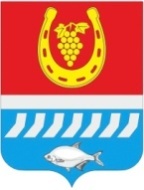 АДМИНИСТРАЦИЯ ЦИМЛЯНСКОГО РАЙОНАПОСТАНОВЛЕНИЕ.12.2023                                            №                                          г. ЦимлянскВ соответствии с Федеральным законом от 06.10.2003 № 131-ФЗ «Об общих принципах организации местного самоуправления в Российской Федерации», приказом министерства экономического развития Российской Федерации от 30.08.2011 № 424 «Об утверждении порядка ведения органами местного самоуправления реестров муниципального имущества», Уставом Муниципального образования «Цимлянский район», в целях организации учета муниципального имущества, а также совершенствования ведения реестра муниципального имущества, Администрация Цимлянского районаПОСТАНОВЛЯЕТ:1. Утвердить Положение об организации учета муниципального имущества и ведения реестра муниципального имущества муниципального образования «Цимлянский район», согласно приложению.2. Признать утратившим силу постановление Администрации Цимлянского района от 05.05.2009 № 364 «О совершенствовании учета муниципального имущества Цимлянского района».3. Контроль за выполнением постановления возложить на первого заместителя главы Администрации Цимлянского района.Глава Администрации Цимлянского района                                                                          Е.Н. НочевкинаПостановление вносит отдел имущественных земельных отношений Администрации районаПриложение к постановлению Администрации  Цимлянского района от    12.2023 №    ПОЛОЖЕНИЕоб организации учета муниципального имуществаи ведении реестра муниципального имуществамуниципального образования «Цимлянский район»Глава 1. Общие положения1.1. Настоящее Положение разработано в соответствии с Федеральным законом от 06.10.2003 № 131-ФЗ «Об общих принципах организации местного самоуправления в Российской Федерации», Приказом министерства экономического развития Российской Федерации от 30.08.2011 № 424 «Об утверждении порядка ведения органами местного самоуправления реестров муниципального имущества», Уставом Муниципального образования «Цимлянский район».1.2. Ведение Реестра муниципального имущества муниципального образования «Цимлянский район» (далее - реестр) осуществляется отделом имущественных и земельных отношений Администрации Цимлянского района.1.3. Понятия, используемые в настоящем Положении, означают следующее:учет муниципального имущества - получение, оценка и хранение документов, содержащих сведения о муниципальном имуществе, и внесение указанных сведений в реестр в объеме, необходимом для осуществления полномочий по управлению и распоряжению муниципальным имуществом;реестр - информационная система, представляющая собой организационно-упорядоченную совокупность документов и информационных технологий, реализующих процессы учета муниципального имущества и предоставление сведений о нем;правообладатель - муниципальный орган исполнительной власти, муниципальное учреждение, муниципальное автономное учреждение, муниципальное бюджетное учреждение, муниципальное казенное учреждение, муниципальное предприятие, муниципальное унитарное предприятие или иное юридическое либо физическое лицо, которому муниципальное имущество принадлежит на соответствующем вещном праве или в силу закона.1.4. Объектами учета в реестре являются:находящееся в муниципальной собственности Муниципального образования «Цимлянский район» недвижимое имущество (здание, строение, сооружение или объект незавершенного строительства, земельный участок, жилое, нежилое помещение или прочно связанный с землей объект, перемещение которого без соразмерного ущерба его назначению невозможно, либо иное имущество, отнесенное законодательством Российской Федерации к недвижимости);находящееся в муниципальной собственности Муниципального образования «Цимлянский район» движимое имущество, акции, доли (вклады) в уставном (складочном) капитале хозяйственного общества или товарищества либо иное не относящееся к недвижимости имущество, стоимость которого превышает 200 000 рублей, а также особо ценное движимое имущество, закрепленное за автономными и бюджетными учреждениями и определенное в соответствии с Федеральным законом от 03.11.2006 года № 174-ФЗ «Об автономных учреждениях», Федеральным законом от 12.01.1996 года № 7-ФЗ «О некоммерческих организациях»;муниципальные унитарные предприятия, муниципальные учреждения, хозяйственные общества, товарищества, акции, доли (вклады) в уставном (складочном) капитале которых принадлежат муниципальному образованию «Цимлянский район», иные юридические лица, учредителем (участником) которых является Муниципальное образование «Цимлянский район».Реестр формируется и ведется в целях закрепления на праве оперативного управления или хозяйственного ведения принадлежащих Администрации Цимлянского района объектов недвижимого и движимого имущества, обеспечения единого учета и своевременного оперативного отражения движения всех объектов муниципальной собственности, вещных прав и обременения прав на объекты муниципальной собственности, а также в целях совершенствования механизма управления и распоряжения муниципальным имуществом.1.5. Ведение Реестра обеспечивает решение следующих задач:а) анализ состояния, экономической и социальной эффективности использования имущества по целевому назначению;б) выработка рекомендаций по более рациональному использованию объектов муниципальной собственности в зависимости от изменения состояния экономики;в) учет всех объектов муниципальной собственности;г) информационно-справочное обеспечение процесса подготовки и принятия решений по вопросам, касающимся муниципальной собственности и реализации прав собственника на эти объекты;д) централизованное обеспечение информацией об объектах муниципальной собственности заинтересованных государственных и муниципальных органов власти и управления, общественных организаций, других юридических лиц и граждан при заключении правоотношений в связи с этими объектами, в том числе при заключении гражданско-правовых сделок.В настоящем Положении под Реестром понимается информационная система, содержащая перечень объектов учета и сведения, характеризующие эти объекты. Учет муниципального имущества Цимлянского района сопровождается присвоением объекту реестрового номера муниципального имущества Цимлянского района. Реестровый номер является уникальным и при переносе данных об объекте учета в архив повторно не используется.1.6. Ведение реестра осуществляется на бумажных и электронных носителях с соблюдением требований, предъявляемых в соответствии с настоящим Положением. В случае несоответствия информации на указанных носителях приоритет имеет информация на бумажных носителях.1.7.  Ведение реестра означает занесение в него объектов учета и данных о них, обновление данных об объектах учета и их исключение из реестра при изменении формы собственности или списании в установленном порядке.Глава 2. Структура и содержание реестра муниципального имущества муниципального образования муниципального образования «Цимлянский район»2.1. Реестр включает в себя следующие основные разделы:2.1.1. Недвижимое имущество (Раздел 1). Указанный раздел содержит информацию об объектах недвижимого имущества, на которые зарегистрировано право муниципальной собственности в установленном действующим законодательством порядке (здание, строение, сооружение или объект незавершенного строительства, земельный участок, жилое, нежилое помещение или иной прочно связанный с землей объект, перемещение которого без соразмерного ущерба его назначению невозможно, либо иное имущество, отнесенное законом к недвижимости):- хозяйственные общества, товарищества, акции доли (вклады) принадлежащие  Муниципальному образованию «Цимлянский район».- недвижимое имущество, закрепленное на праве оперативного управления за муниципальными учреждениями муниципального образования «Цимлянский район».- недвижимое имущество, входящее в состав казны Муниципального образования «Цимлянский район».В разделе 1 обязательному отражению подлежит следующая информация об объектах недвижимости (Приложения №1, №2, №3 к настоящему Положению):- полное наименование объекта недвижимости в соответствии с данными технической инвентаризации либо документами, удостоверяющими право муниципальной собственности;- сведения о местонахождении (местоположении), адресе объекта недвижимости;- кадастровый номер объекта недвижимости;- сведения о кадастровой стоимости объекта недвижимости;- описание объекта недвижимости, отражающее полные технические характеристики объекта (площадь, этажность и иные дополнительные сведения);- основание возникновения права муниципальной собственности (распорядительные акты, договоры дарения, купли-продажи, акты приема-передачи и т.п.);- даты возникновения и прекращения права муниципальной собственности на объект недвижимости;- стоимостная характеристика объекта недвижимости - сведения о балансовой стоимости объекта недвижимости и начисленной амортизации (износе);- сведения о правообладателе объекта недвижимости;- сведения об установлении в отношении объекта недвижимости ограничениях (обременениях) с указанием основания и даты возникновения и прекращения.В отношении земельных участков, находящихся в собственности Муниципального образования «Цимлянский район»  в обязательном порядке должны содержаться следующие сведения:- местонахождение земельного участка, кадастровый номер;- площадь земельного участка, категория земель, вид разрешенного использования.2.1.2. Движимое имущество (Раздел 2). Указанный раздел содержит информацию о движимом имуществе, находящемся в собственности Муниципального образования «Цимлянский район» стоимостью свыше 200 тыс. рублей.В разделе 2 обязательному отражению подлежит следующая информация о движимом имуществе (Приложения №4, №5, №6, к настоящему Положению):- полное наименование объекта движимого имущества;- количество для одноименных объектов движимого имущества;- стоимостная характеристика объектов движимого имущества (сведения о балансовой стоимости);- сведения о правообладателе движимого имущества.В отношении автотранспортных средств, находящихся в собственности Муниципального образования «Цимлянский район» обязательному отражению подлежит следующая информация:- полное наименование, государственный номер и год выпуска автотранспортного средства;- идентификационный номер (VIN), номер двигателя, номер кузова, номер шасси;- основание возникновения права муниципальной собственности (распорядительные акты, договоры дарения, купли-продажи, акты приема-передачи и т.п.);- стоимостная характеристика автотранспортных средств (сведения о балансовой стоимости).В отношении акций акционерных обществ в разделе 2 реестра обязательному отражению подлежит следующая информация (Приложение №8 к настоящему Положению):- наименование юридического лица (эмитента), его основной государственный регистрационный номер  и его адрес;- размер уставного капитала;- доля муниципального образования в уставном капитале (количество, номинальная стоимость акции, процент);В отношении долей (вкладов) в уставных (складочных) капиталах хозяйственных обществ и товариществ включаются сведения о:- наименование хозяйственного общества, товарищества, его основном государственном номере;- размере уставного (складочного) капитала хозяйственного общества, товарищества и доли муниципального образования в уставном (складочном) капитале в процентах.2.1.3. Движимое имущество, первоначальная стоимость которого не  превышает 200 тыс. рублей (Приложение №7, к настоящему Положению).2.1.4. Юридические лица (Раздел 3). Указанный раздел содержит информацию о муниципальных унитарных предприятиях, муниципальных учреждениях, хозяйственных обществах, товариществах, акции, доли (вклады) в уставном (складочном) капитале которых принадлежат Муниципальному образованию «Цимлянский район», иных юридических лиц, в которых муниципальное образование является учредителем (участником), (Приложение №8 к настоящему Положению) в том числе:- полное наименование и организационно-правовая форма юридического лица;- адрес (местоположение);- основной государственный регистрационный номер и дата государственной регистрации;- реквизиты документа-основания создания юридического лица (участия муниципального образования в создании (уставном капитале) юридического лица);- размер уставного фонда (для муниципальных унитарных предприятий);- размер доли, принадлежащей муниципальному образованию в уставном (складочном) капитале, в процентах (для хозяйственных обществ и товариществ);- данные о балансовой и остаточной стоимости основных средств (фондов) (для муниципальных учреждений и муниципальных унитарных предприятий);- среднесписочная численность работников (для муниципальных учреждений и муниципальных унитарных предприятий).2.2. Разделы 1 и 2 группируются по видам имущества и содержат сведения о сделках с имуществом. Раздел 3 группируется по организационно-правовым формам лиц.2.2.1. Неотъемлемой частью реестра являются дела, в которые помещаются документы, поступившие для учета муниципального имущества Цимлянского района в реестре, и документы, представляемые из реестра.Глава 3. Систематизация и хранение сведений, учтенных в реестре муниципального имущества муниципального образования «Цимлянский район»3.1. Систематизация и хранение сведений, учтенных в реестре, осуществляется в электронном виде и на бумажных носителях.3.2. В электронном виде сведения, учтенные в реестре, представляют собой единую, состоящую из 3 разделов базу данных, содержащую информацию об объектах, учтенных в реестре, в объемах, установленных пунктами 2.1.1. - 2.1.4 Положения.3.3. На бумажных носителях сведения, учтенные в реестре, систематизируются и хранятся в виде учетных дел. В делах реестра на бумажных носителях хранятся документы, на основании которых в реестр были внесены сведения об имуществе или о юридических лицах. Документы реестра подлежат постоянному хранению, за исключением ежегодно представляемых обновленных сведений об объектах учета, срок хранения которых составляет пять лет. Передача дел на постоянное хранение в архивы осуществляется в порядке, установленном законодательством Российской Федерации об архивном деле.3.4. По окончании календарного года в срок до 1 мая реестр выводится на бумажный носитель. Отпечатанный реестр прошивается, проклеивается, опечатывается печатью и подписывается руководителем.3.5. Реестр должен храниться и обрабатываться в местах, недоступных для посторонних лиц, с соблюдением условий, обеспечивающих предотвращение хищения, утраты, искажения и подделки информации.Глава 4. Внесение в реестр сведений об объектах учета и записей об изменении сведений о них4.1. Внесение в реестр сведений об объектах учета и записей об изменении сведений о них осуществляется на основе письменного заявления правообладателя недвижимого и (или) движимого имущества, сведения о котором подлежат включению в разделы 1 и 2 реестра, или лица, сведения о котором подлежат включению в раздел 3 реестра. 4.1.1. Отдел имущественных и земельных отношений Администрации Цимлянского района должен:- обеспечивать соблюдение правил ведения реестра и требований, предъявляемых к системе ведения реестра;   	 - обеспечивать соблюдение прав доступа к реестру и защиту государственной и коммерческой тайны; 	 - осуществлять информационно-справочное обслуживание, выдавать выписки из реестров.	 Для учета вновь приобретенного имущества муниципальные учреждения, предприятия обращаются Администрацию  Цимлянского района с заявлением и перечнем документов, подтверждающих приобретение имущества в течение 7 дней, а так же  надлежащим образом заверенные правообладателем карты сведений об объектах учета (Приложение № 11 к настоящему Положению).	4.2. В случаях отсутствия у правообладателя документов, подтверждающих приобретение правообладателем объекта учета, возникновение у правообладателя права хозяйственного ведения, оперативного управления на объект учета, возникновения права муниципальной собственности Цимлянского района на объект учета и государственной регистрации указанных прав на объект учета, отсутствия в кадастровом паспорте и техническом паспорте на объект учета, созданный до 30 января 1998 года, указаний на то, что объект учета создан до 30 января 1998 года – даты вступления в силу Федерального закона от 21.07.97 N 122-ФЗ «О государственной регистрации прав на недвижимое имущество и сделок с ним», правообладатель представляет в отдел имущественных и земельных отношений Администрации Цимлянского района среди прочих документов:	4.2.1. Заверенную правообладателем информацию органов технической инвентаризации о том, что объект учета создан до 30 января 1998 года.	4.2.2. Информацию, подписанную правообладателем, о том, что у правообладателя отсутствуют документы, подтверждающие приобретение правообладателем объекта учета, возникновение у правообладателя права хозяйственного ведения, оперативного управления на объект учета, возникновение права муниципальной собственности Цимлянского района на объект учета.	4.2.3. Информацию, подписанную правообладателем, о том, что:	- объект учета учтен на балансе правообладателя;	- у правообладателя отсутствуют документы, подтверждающие приобретение правообладателем объекта учета, возникновение у правообладателя права хозяйственного ведения, оперативного управления на объект учета, возникновение права муниципальной собственности Цимлянского района на объект учета.4.3. Сведения о создании муниципальными образованиями муниципальных унитарных предприятий, муниципальных учреждений, хозяйственных обществ и иных юридических лиц, а также об участии муниципальных образований в юридических лицах вносятся в реестр на основании принятых решений о создании (участии в создании) таких юридических лиц.Внесение в реестр записей об изменении сведений о муниципальных унитарных предприятиях, муниципальных учреждениях и иных лицах, учтенных в разделе 3 реестра, осуществляется на основании письменных заявлений указанных лиц, к которым прилагаются заверенные копии документов, подтверждающих изменение сведений. Соответствующие заявления предоставляются в орган местного самоуправления, уполномоченный на ведение реестра, в 2 - недельный срок с момента изменения сведений об объектах учета.4.4. В отношении объектов казны Муниципального образования «Цимлянский район» сведения об объектах учета и записи об изменении сведений о них вносятся в реестр на основании надлежащим образом заверенных копий документов, подтверждающих приобретение муниципальным образованием имущества, возникновение, изменение, прекращение права муниципальной собственности на имущество, изменений сведений об объектах учета.4.5. В случае, если установлено, что имущество не относится к объектам учета либо имущество не находится в собственности муниципального образования, не подтверждены права лица на муниципальное имущество, правообладателем не представлены или представлены не полностью документы, необходимые для включения сведений в реестр, администрация Цимлянского района принимает решение об отказе включения сведений об имуществе в реестр.При принятии решения об отказе включения в реестр сведений об объекте учета правообладателю направляется письменное сообщение об отказе (с указанием его причины).Решение об отказе включения в реестр сведений об объектах учета может быть обжаловано правообладателем в порядке, установленном законодательством Российской Федерации.4.6. В случае изменения сведений об объекте учета, Правообладатель для внесения в реестр новых сведений об объекте учета обязан в месячный срок со дня изменения сведений об объекте учета и копии документов, подтверждающих изменения сведений, заверенные правообладателем в отдел имущественных и земельных отношений Администрации Цимлянского района.4.7. Правообладатель, которому принадлежал объект учета, в месячный срок со дня получения сведений о прекращении права муниципальной собственности Муниципального образования « Цимлянский район» на данный объект обязано представить в отдел  имущественных и земельных отношений Администрации Цимлянского района для исключения сведений о нем из реестра:- информацию о прекращении права муниципальной собственности Муниципального образования «Цимлянский район» на имущество для исключения сведений из раздела реестра, заверенную надлежащим образом. Если прекращение права собственности на имущество влечет исключение сведений из раздела реестра об объекте учета, то лицо, которому оно принадлежало, представляет запись по каждой из них.- копию документа, подтверждающего прекращение права муниципальной собственности на имущество или государственную регистрацию прекращения указанного права на имущество, если им является недвижимое имущество, заверенную данным лицом.Ежегодно до 1 апреля текущего года муниципальные учреждения, предприятия, за которыми закреплено муниципальное имущество на праве оперативного управления, хозяйственного ведения представляют в отдел имущественных отношений Администрации Цимлянского района, следующие документы:- реестр муниципального имущества, закрепленного на праве оперативного управления, хозяйственного ведения согласно Приложениям №2, № 3, № 4 к настоящему Положению, который должен быть прошит, пронумерован и скреплен печатью;	- обновленные и надлежащим образом заверенные карты сведений об объекте учета и о правообладателе по состоянию на 1 января года, следующего за отчетным годом, по утвержденным формам (Приложения № 10  к настоящему Положению);	 - копии документов, подтверждающих новые сведения об объекте учета и (или) правообладателе, заверенные надлежащим образом;	- надлежащим образом заверенные перечни муниципального имущества (основные средства (фонды), не завершенные строительством объекты, акции, доли и т.д.) независимо от стоимости, находящегося у правообладателей на балансе и в пользовании на дату составления годовой бухгалтерской отчетности, перечни земельных участков, находящихся у них на определенном вещном праве;	- копию годовой бухгалтерской отчетности правообладателя, заверенную надлежащим образом.Глава 5. Порядок предоставления информации об объектах учета в реестре муниципального имущества муниципального образования«Цимлянский район»5.1. Сведения об объектах учета, содержащихся в реестрах, носят открытый характер и предоставляются любым заинтересованным лицам в виде выписок из реестров муниципального имущества Муниципального образования «Цимлянский район».5.2. Выписки из реестра выдаются отделом имущественных и земельных отношений Администрации Цимлянского района  только в отношении объектов учета, относящихся к муниципальному имуществу Муниципального образования «Цимлянский район» (Приложение № 9 к настоящему Положению).5.3. Предоставление сведений об объектах учета осуществляется на основании письменных запросов в 10-дневный срок со дня регистрации запроса. 5.4. Правила ведения документов, являющихся неотъемлемой частью реестра муниципального имущества Цимлянского района, а также правила хранения документов реестра муниципального имущества Цимлянского районаУправляющий делами                                                                               А.В. КуликПриложение № 1  к Положению об организации учета муниципального имущества и ведения реестра муниципального имущества муниципального образования «Цимлянский район»ФОРМЫ РЕЕСТРАМУНИЦИПАЛЬНОГО ИМУЩЕСТВА ЦИМЛЯНСКОГО РАЙОНАРаздел 1. СВЕДЕНИЯ О НЕДВИЖИМОМ ИМУЩЕСТВЕПодраздел 1.1. СВЕДЕНИЯ О ЗЕМЕЛЬНЫХ УЧАСТКАХКарта № 1.1. ______Лист ______Подраздел 1.1.Карта № 1.1. ______Лист ______ОГРАНИЧЕНИЕ (ОБРЕМЕНЕНИЕ)Наименование части ___________________________________________________________.Площадь части (кв.м)   __________________________________________________________.Вид ограничения (обременения)__________________________________________________.Номер регистрации ограничения (обременения)_____________________________________.от   "__" _____ ____ г.Дата возникновения ____________________________________________________________.Дата прекращения ______________________________________________________________.Лицо, в пользу которого установлено ограничение (обременение), _____________________,  карта N _______, ОГРН ________ или ОГРНИП ____________.Документы основания ограничения (обременения)___________________________________ _______________________________________________________.Должностьруководителя правообладателя,наименование правообладателя                                 ________________________ Ф.И.О.                                                                                                     (подпись)ДатаМ.П.Должность, наименованиеструктурного подразделенияАдминистрации Цимлянского района                 ____________________________ Ф.И.О.                                                                                                    (подпись)Дата М.П.<*> Распространяется на лесные участки.Приложение № 2  к Положению об организации учета муниципального имущества и ведения реестра муниципального имущества муниципального образования «Цимлянский район»Раздел 1. СВЕДЕНИЯ О НЕДВИЖИМОМ ИМУЩЕСТВЕПодраздел 1.2. СВЕДЕНИЯ О ЗДАНИЯХ, СООРУЖЕНИЯХ,ОБЪЕКТАХ НЕЗАВЕРШЕННОГО СТРОИТЕЛЬСТВАКарта № 1.2. _______Лист ______Приложение № 3  к Положению об организации учета муниципального имущества и ведения реестра муниципального имущества муниципального образования «Цимлянский район»Раздел 1. СВЕДЕНИЯ О НЕДВИЖИМОМ ИМУЩЕСТВЕПодраздел 1.3. СВЕДЕНИЯ О ЖИЛЫХ, НЕЖИЛЫХ ПОМЕЩЕНИЯХПриложение № 4  к Положению об организации учета муниципального имущества и ведения реестра муниципального имущества муниципального образования «Цимлянский район»Раздел 2. СВЕДЕНИЯ О ДВИЖИМОМ ИМУЩЕСТВЕ Подраздел 2.1. СВЕДЕНИЯ ОБ АКЦИЯХПриложение № 5  к Положению об организации учета муниципального имущества и ведения реестра муниципального имущества муниципального образования «Цимлянский район»Раздел 2. СВЕДЕНИЯ О ДВИЖИМОМ ИМУЩЕСТВЕ Подраздел 2.2. СВЕДЕНИЯ О ДОЛЯХ (ВКЛАДАХ) В УСТАВНЫХ (СКЛАДОЧНЫХ)КАПИТАЛАХ ХОЗЯЙСТВЕННЫХ ОБЩЕСТВ И ТОВАРИЩЕСТВПриложение № 6  к Положению об организации учета муниципального имущества и ведения реестра муниципального имущества муниципального образования «Цимлянский район»Раздел 2. СВЕДЕНИЯ О ДВИЖИМОМ ИМУЩЕСТВЕ Подраздел 2.3. СВЕДЕНИЯ О ДВИЖИМОМ ИМУЩЕСТВЕ,ПЕРВОНАЧАЛЬНАЯ СТОИМОСТЬ КОТОРОГО ПРЕВЫШАЕТ200 ТЫС. РУБЛЕЙ, И ОСОБО ЦЕННОМ ДВИЖИМОМ ИМУЩЕСТВЕ(НЕЗАВИСИМО ОТ ЕГО СТОИМОСТИ)Приложение № 7  к Положению об организации учета муниципального имущества и ведения реестра муниципального имущества муниципального образования «Цимлянский район»Раздел 2. СВЕДЕНИЯ О ДВИЖИМОМ ИМУЩЕСТВЕ Подраздел 2.3. СВЕДЕНИЯ О ДВИЖИМОМ ИМУЩЕСТВЕ,ПЕРВОНАЧАЛЬНАЯ СТОИМОСТЬ КОТОРОГО  НЕ ПРЕВЫШАЕТ200 ТЫС. РУБЛЕЙ, И ОСОБО ЦЕННОМ ДВИЖИМОМ ИМУЩЕСТВЕ(НЕЗАВИСИМО ОТ ЕГО СТОИМОСТИ) ), УЧИТЫВАЕМЫХ КАК ЕДИНЫЕ ОБЪЕКТЫПриложение № 8  к Положению об организации учета муниципального имущества и ведения реестра муниципального имущества муниципального образования «Цимлянский район»Раздел 3. СВЕДЕНИЯ О МУНИЦИПАЛЬНЫХ УНИТАРНЫХ ПРЕДПРИЯТИЯХ, МУНИЦИПАЛЬНЫХ УЧРЕЖДЕНИЯХ, ХОЗЯЙСТВЕННЫХ ОБЩЕСТВАХ, ТОВАРИЩЕСТВАХ, АКЦИИ, ДОЛИ (ВКЛАДЫ) В УСТАВНОМ (СКЛАДОЧНОМ) КАПИТАЛЕ КОТОРЫХ ПРИНАДЛЕЖАТ МУНИЦИПАЛЬНЫМ ОБРАЗОВАНИЯМ, ИНЫХ ЮРИДИЧЕСКИХ ЛИЦАХ, В КОТОРЫХ МУНИЦИПАЛЬНОЕ ОБРАЗОВАНИЕ ЯВЛЯЕТСЯ УЧРЕДИТЕЛЕМ (УЧАСТНИКОМПриложение № 9  к Положению об организации учета муниципального имущества и ведения реестра муниципального имущества муниципального образования «Цимлянский район»Приложение № 10  к Положению об организации учета муниципального имущества и ведения реестра муниципального имущества муниципального образования «Цимлянский район»Форма №1Карта учетамуниципального имущества Цимлянского района имеющегосяу юридического лица____________________________________________________________(наименование организации)————————————————————————————————      (полное наименование должности руководителя юридического лица) ____________                      __________________________    (подпись)                                                           (фамилия, имя, отчество)     М.П.Бухгалтер                    _____________                 _______________________ (подпись)                                                               (фамилия, имя, отчество)Примечание:ОКПО - общероссийский классификатор предприятий и организаций;СОАТО - система обозначения административно-территориального деления;СООГУ - система общероссийских органов государственного управления;ОКОНХ - общероссийский классификатор отраслей народного хозяйства;КФС - классификатор форм собственности;КОПФ - классификатор организационно-правовой формы;ОКДП - основной вид деятельности по общероссийскому классификатору видов экономической деятельности продукции и услуг.Форма № 2Форма №3Приложение № 11  к Положению об организации учета муниципального имущества и ведения реестра муниципального имущества муниципального образования «Цимлянский район»_______________________________________________________________                                       (наименование организации)	Главе Администрации Цимлянского районаЕ.Н. НочевкинойЗАЯВЛЕНИЕПрошу Вас принять в муниципальную собственность  муниципального образования «Цимлянский район» (наименование имущества с характеристиками) с последующей передачей в оперативное управление __________________________________ согласно  приложению.                                                                  (наименование организации)ПРИЛОЖЕНИЕ:Копии документов, подтверждающие приобретение имущества (счета-фактуры, накладные, акты приема-передачи, товарные чеки и т.д.)_____________________                                        ___________________(должность руководителя)	          (подпись) 	           (расшифровка подписи)     М.П._____________________                                           ____________________(бухгалтер)	         (подпись)	             (расшифровка подписи)Об утверждении Положения об организации учета муниципального имущества и ведения реестра муниципального имущества Муниципального образования  «Цимлянский район» ЗЕМЕЛЬНЫЙ УЧАСТОКЗЕМЕЛЬНЫЙ УЧАСТОКЗЕМЕЛЬНЫЙ УЧАСТОКЗЕМЕЛЬНЫЙ УЧАСТОКЗЕМЕЛЬНЫЙ УЧАСТОКЗЕМЕЛЬНЫЙ УЧАСТОКЗЕМЕЛЬНЫЙ УЧАСТОКЗЕМЕЛЬНЫЙ УЧАСТОКЗЕМЕЛЬНЫЙ УЧАСТОКЗЕМЕЛЬНЫЙ УЧАСТОКЗЕМЕЛЬНЫЙ УЧАСТОКЗЕМЕЛЬНЫЙ УЧАСТОКЗЕМЕЛЬНЫЙ УЧАСТОКЗЕМЕЛЬНЫЙ УЧАСТОКЗЕМЕЛЬНЫЙ УЧАСТОКЗЕМЕЛЬНЫЙ УЧАСТОКЗЕМЕЛЬНЫЙ УЧАСТОКЗЕМЕЛЬНЫЙ УЧАСТОКРеестровый номер муниципального имущества (РНМИ)Реестровый номер муниципального имущества (РНМИ)Реестровый номер муниципального имущества (РНМИ)Реестровый номер муниципального имущества (РНМИ)Реестровый номер муниципального имущества (РНМИ)Реестровый номер муниципального имущества (РНМИ)Реестровый номер муниципального имущества (РНМИ)Реестровый номер муниципального имущества (РНМИ)Реестровый номер муниципального имущества (РНМИ)Реестровый номер муниципального имущества (РНМИ)Реестровый номер муниципального имущества (РНМИ)Реестровый номер муниципального имущества (РНМИ)ототКастровый (условный) номерКастровый (условный) номерКастровый (условный) номерКастровый (условный) номерКастровый (условный) номерКастровый (условный) номерКастровый (условный) номерКастровый (условный) номерототНомер регистрации:Номер регистрации:Номер регистрации:Номер регистрации:Номер регистрации:Номер регистрации:Номер регистрации:Номер регистрации:права собственностиправа собственностиправа собственностиправа собственностиправа собственностиправа собственностиправа собственностиправа собственностиправа собственностиправа собственностиправа собственностиототправаотот(наименование иного вещнего права)(наименование иного вещнего права)(наименование иного вещнего права)(наименование иного вещнего права)(наименование иного вещнего права)(наименование иного вещнего права)(наименование иного вещнего права)(наименование иного вещнего права)(наименование иного вещнего права)(наименование иного вещнего права)(наименование иного вещнего права)(наименование иного вещнего права)(наименование иного вещнего права)Адрес (местоположение)Адрес (местоположение)Адрес (местоположение)Адрес (местоположение)Адрес (местоположение)Адрес (местоположение)Адрес (местоположение)НаименованиеНаименованиеПравообладательПравообладательПравообладательКарта № 3.1.______,Карта № 3.1.______,Карта № 3.1.______,Карта № 3.1.______,Карта № 3.1.______,ОГРНДокументы - основания возникновения:Документы - основания возникновения:Документы - основания возникновения:Документы - основания возникновения:Документы - основания возникновения:Документы - основания возникновения:Документы - основания возникновения:Документы - основания возникновения:Документы - основания возникновения:Документы - основания возникновения:права собственностиправа собственностиправа собственностиправа собственностиправа собственностиправа собственностиправа собственностиправа собственностиправа собственностиправа собственностиправа собственности________________________________________________________________________________________________________________________________________________________________________________________________________________________________________________________________________________________________________________________________________________________________________________________________________________________________________________________________________________________________________________________права______________________________________________________________________________________________________________________________________________________________________________________________________________________________________________________________________________________________________________________________________________________________________________________________________________________________________________________________________________________________________________________________________________________________________________________________________________________________________________________________________________________________________________________________________________________________________________________________________________________________________________________________________________________________________________________________________________________________________________________________________________________________________________________________________________________________________________________________________________________________________________________________________________________________________________________________________________________________________________________________________________________________________________________________________________________________________________________________________________________________________________________________________________________________________________________________________________________________________________________________________________________________________________________________________________________________________________________________________________________________________________________________________________________________________________________________________________________________________________________________________________________________________________________________________________________________________________________________________________________________________________________________________________________________________________________________________________________________________________________________________________________________________(наименование иного вещнего права)(наименование иного вещнего права)(наименование иного вещнего права)(наименование иного вещнего права)(наименование иного вещнего права)(наименование иного вещнего права)(наименование иного вещнего права)(наименование иного вещнего права)(наименование иного вещнего права)(наименование иного вещнего права)Категория земель:Категория земель:Категория земель: ___________________________________________________________ ___________________________________________________________ ___________________________________________________________ ___________________________________________________________ ___________________________________________________________ ___________________________________________________________ ___________________________________________________________ ___________________________________________________________ ___________________________________________________________ ___________________________________________________________ ___________________________________________________________ ___________________________________________________________ ___________________________________________________________ ___________________________________________________________ ___________________________________________________________ ___________________________________________________________ ___________________________________________________________ ___________________________________________________________ ___________________________________________________________ ___________________________________________________________ ___________________________________________________________ ___________________________________________________________ ___________________________________________________________ ___________________________________________________________ ___________________________________________________________ ___________________________________________________________ ___________________________________________________________ ___________________________________________________________ ___________________________________________________________ ___________________________________________________________Вид разрешенного использования:Вид разрешенного использования:Вид разрешенного использования:Вид разрешенного использования:Вид разрешенного использования:Вид разрешенного использования:Вид разрешенного использования:Вид разрешенного использования:Вид разрешенного использования: ___________________________________________ ___________________________________________ ___________________________________________ ___________________________________________ ___________________________________________ ___________________________________________ ___________________________________________ ___________________________________________ ___________________________________________Общая площадь (кв. м)Общая площадь (кв. м)Общая площадь (кв. м)Общая площадь (кв. м)Общая площадь (кв. м)Общая площадь (кв. м)Стоимость (тыс. рублей):Стоимость (тыс. рублей):Стоимость (тыс. рублей):Стоимость (тыс. рублей):Стоимость (тыс. рублей):Стоимость (тыс. рублей):Стоимость (тыс. рублей):первоначальнаяпервоначальная(наименование иного вида стоимости) (наименование иного вида стоимости) (наименование иного вида стоимости) (наименование иного вида стоимости) (наименование иного вида стоимости) (наименование иного вида стоимости) (наименование иного вида стоимости) (наименование иного вида стоимости) (наименование иного вида стоимости) (наименование иного вида стоимости) (наименование иного вида стоимости) Документы - основания:Документы - основания:Документы - основания:Документы - основания:Документы - основания:Документы - основания:Документы - основания:изъятия из оборотаизъятия из оборотаизъятия из оборотаизъятия из оборотаограничения оборотаограничения оборотаограничения оборотаограничения оборотаограничения оборота     <*> Распространяется на лесные участки.     <*> Распространяется на лесные участки.     <*> Распространяется на лесные участки.     <*> Распространяется на лесные участки.     <*> Распространяется на лесные участки.     <*> Распространяется на лесные участки.     <*> Распространяется на лесные участки.     <*> Распространяется на лесные участки.     <*> Распространяется на лесные участки.     <*> Распространяется на лесные участки.     <*> Распространяется на лесные участки.     <*> Распространяется на лесные участки.     <*> Распространяется на лесные участки.     <*> Распространяется на лесные участки.     <*> Распространяется на лесные участки.     <*> Распространяется на лесные участки.     <*> Распространяется на лесные участки.     <*> Распространяется на лесные участки.Здание, сооружение, объект незавершенного строительстваЗдание, сооружение, объект незавершенного строительстваЗдание, сооружение, объект незавершенного строительстваЗдание, сооружение, объект незавершенного строительстваЗдание, сооружение, объект незавершенного строительстваЗдание, сооружение, объект незавершенного строительстваЗдание, сооружение, объект незавершенного строительстваЗдание, сооружение, объект незавершенного строительстваЗдание, сооружение, объект незавершенного строительстваЗдание, сооружение, объект незавершенного строительстваЗдание, сооружение, объект незавершенного строительстваЗдание, сооружение, объект незавершенного строительстваЗдание, сооружение, объект незавершенного строительстваЗдание, сооружение, объект незавершенного строительстваЗдание, сооружение, объект незавершенного строительстваЗдание, сооружение, объект незавершенного строительстваЗдание, сооружение, объект незавершенного строительстваЗдание, сооружение, объект незавершенного строительстваЗдание, сооружение, объект незавершенного строительстваЗдание, сооружение, объект незавершенного строительстваЗдание, сооружение, объект незавершенного строительстваЗдание, сооружение, объект незавершенного строительстваЗдание, сооружение, объект незавершенного строительстваЗдание, сооружение, объект незавершенного строительстваЗдание, сооружение, объект незавершенного строительстваЗдание, сооружение, объект незавершенного строительстваЗдание, сооружение, объект незавершенного строительстваЗдание, сооружение, объект незавершенного строительстваРеестровый номер муниципального имущества (РНМИ)Реестровый номер муниципального имущества (РНМИ)Реестровый номер муниципального имущества (РНМИ)Реестровый номер муниципального имущества (РНМИ)Реестровый номер муниципального имущества (РНМИ)Реестровый номер муниципального имущества (РНМИ)Реестровый номер муниципального имущества (РНМИ)Реестровый номер муниципального имущества (РНМИ)Реестровый номер муниципального имущества (РНМИ)Реестровый номер муниципального имущества (РНМИ)Реестровый номер муниципального имущества (РНМИ)Реестровый номер муниципального имущества (РНМИ)Реестровый номер муниципального имущества (РНМИ)Реестровый номер муниципального имущества (РНМИ)Реестровый номер муниципального имущества (РНМИ)Реестровый номер муниципального имущества (РНМИ)Реестровый номер муниципального имущества (РНМИ)Реестровый номер муниципального имущества (РНМИ)Реестровый номер муниципального имущества (РНМИ)Реестровый номер муниципального имущества (РНМИ)ототКастровый (условный) номерКастровый (условный) номерКастровый (условный) номерКастровый (условный) номерКастровый (условный) номерКастровый (условный) номерКастровый (условный) номерКастровый (условный) номерКастровый (условный) номерКастровый (условный) номерКастровый (условный) номерКастровый (условный) номерКастровый (условный) номерототНомер регистрации:Номер регистрации:Номер регистрации:Номер регистрации:Номер регистрации:Номер регистрации:Номер регистрации:Номер регистрации:Номер регистрации:Номер регистрации:Номер регистрации:Номер регистрации:Номер регистрации:права собственностиправа собственностиправа собственностиправа собственностиправа собственностиправа собственностиправа собственностиправа собственностиправа собственностиправа собственностиправа собственностиправа собственностиправа собственностиправа собственностиправа собственностиправа собственностиправа собственностиототправаправаотот(наименование иного вещнего права)(наименование иного вещнего права)(наименование иного вещнего права)(наименование иного вещнего права)(наименование иного вещнего права)(наименование иного вещнего права)(наименование иного вещнего права)(наименование иного вещнего права)(наименование иного вещнего права)(наименование иного вещнего права)(наименование иного вещнего права)(наименование иного вещнего права)Адрес (местоположение)Адрес (местоположение)Адрес (местоположение)Адрес (местоположение)Адрес (местоположение)Адрес (местоположение)Адрес (местоположение)Адрес (местоположение)Адрес (местоположение)Адрес (местоположение)Адрес (местоположение)НаименованиеНаименованиеНаименованиеНаименованиеНазначениеНазначениеНазначениеНазначениеПравообладательПравообладательПравообладательПравообладательПравообладательКарта № 3.1.______,Карта № 3.1.______,Карта № 3.1.______,Карта № 3.1.______,Карта № 3.1.______,Карта № 3.1.______,Карта № 3.1.______,Карта № 3.1.______,ОГРНОГРНДокументы - основания возникновения:Документы - основания возникновения:Документы - основания возникновения:Документы - основания возникновения:Документы - основания возникновения:Документы - основания возникновения:Документы - основания возникновения:Документы - основания возникновения:Документы - основания возникновения:Документы - основания возникновения:Документы - основания возникновения:Документы - основания возникновения:Документы - основания возникновения:Документы - основания возникновения:Документы - основания возникновения:Документы - основания возникновения:права собственностиправа собственностиправа собственностиправа собственностиправа собственностиправа собственностиправа собственностиправа собственностиправа собственностиправа собственностиправа собственностиправа собственностиправа собственностиправа собственностиправа собственностиправа собственностиправа собственностиправа(наименование иного вещнего права)(наименование иного вещнего права)(наименование иного вещнего права)(наименование иного вещнего права)(наименование иного вещнего права)(наименование иного вещнего права)(наименование иного вещнего права)(наименование иного вещнего права)(наименование иного вещнего права)(наименование иного вещнего права)(наименование иного вещнего права)(наименование иного вещнего права)(наименование иного вещнего права)(наименование иного вещнего права)(наименование иного вещнего права)(наименование иного вещнего права)(наименование иного вещнего права)(наименование иного вещнего права)(наименование иного вещнего права)(наименование иного вещнего права)Общая площадь (кв. м)Общая площадь (кв. м)Общая площадь (кв. м)Общая площадь (кв. м)Общая площадь (кв. м)Общая площадь (кв. м)Общая площадь (кв. м)Общая площадь (кв. м)Общая площадь (кв. м)Общая площадь (кв. м)Протяженность (км)Протяженность (км)Протяженность (км)Протяженность (км)Протяженность (км)(наименование иных параметров с едиицами измерения)(наименование иных параметров с едиицами измерения)(наименование иных параметров с едиицами измерения)(наименование иных параметров с едиицами измерения)(наименование иных параметров с едиицами измерения)(наименование иных параметров с едиицами измерения)(наименование иных параметров с едиицами измерения)(наименование иных параметров с едиицами измерения)(наименование иных параметров с едиицами измерения)(наименование иных параметров с едиицами измерения)(наименование иных параметров с едиицами измерения)(наименование иных параметров с едиицами измерения)(наименование иных параметров с едиицами измерения)(наименование иных параметров с едиицами измерения)(наименование иных параметров с едиицами измерения)(наименование иных параметров с едиицами измерения)(наименование иных параметров с едиицами измерения)(наименование иных параметров с едиицами измерения)(наименование иных параметров с едиицами измерения)(наименование иных параметров с едиицами измерения)(наименование иных параметров с едиицами измерения)(наименование иных параметров с едиицами измерения)(наименование иных параметров с едиицами измерения)(наименование иных параметров с едиицами измерения)(наименование иных параметров с едиицами измерения)(наименование иных параметров с едиицами измерения)(наименование иных параметров с едиицами измерения)(наименование иных параметров с едиицами измерения)ЭтажностьЭтажностьЭтажностьПодземная этажностьПодземная этажностьПодземная этажностьПодземная этажностьПодземная этажностьИнвентарный номерИнвентарный номерИнвентарный номерИнвентарный номерИнвентарный номерИнвентарный номерИнвентарный номерИнвентарный номерИнвентарный номер, литерИнвентарный номер, литерИнвентарный номер, литерИнвентарный номер, литерИнвентарный номер, литерИнвентарный номер, литерДата ввода в эксплуатациюДата ввода в эксплуатациюДата ввода в эксплуатациюДата ввода в эксплуатациюДата ввода в эксплуатациюДата ввода в эксплуатациюДата ввода в эксплуатациюДата ввода в эксплуатациюДата ввода в эксплуатациюДата ввода в эксплуатациюДата ввода в эксплуатациюДата ввода в эксплуатациюДата фактического прекращения строительстваДата фактического прекращения строительстваДата фактического прекращения строительстваДата фактического прекращения строительстваДата фактического прекращения строительстваДата фактического прекращения строительстваДата фактического прекращения строительстваДата фактического прекращения строительстваДата фактического прекращения строительстваДата фактического прекращения строительстваДата фактического прекращения строительстваДата фактического прекращения строительстваДата фактического прекращения строительстваДата фактического прекращения строительстваДата фактического прекращения строительстваДата фактического прекращения строительстваДата фактического прекращения строительстваДата фактического прекращения строительстваСрок строительстваСрок строительстваСрок строительстваСрок строительстваСрок строительстваСрок строительстваПредложения отПредложения отПредложения отПредложения отПредложения отпо дальнейшему использованиюпо дальнейшему использованиюпо дальнейшему использованиюпо дальнейшему использованиюпо дальнейшему использованиюпо дальнейшему использованиюпо дальнейшему использованиюпо дальнейшему использованиюСтоимость (тыс. рублей):Стоимость (тыс. рублей):Стоимость (тыс. рублей):Стоимость (тыс. рублей):Стоимость (тыс. рублей):Стоимость (тыс. рублей):Стоимость (тыс. рублей):Стоимость (тыс. рублей):Стоимость (тыс. рублей):Стоимость (тыс. рублей):Стоимость (тыс. рублей):первоначальнаяпервоначальнаяпервоначальнаяпервоначальнаяпервоначальнаяостаточнаяостаточнаяостаточнаяостаточнаяостаточная(наименование иного вида стоимости)(наименование иного вида стоимости)(наименование иного вида стоимости)(наименование иного вида стоимости)(наименование иного вида стоимости)(наименование иного вида стоимости)(наименование иного вида стоимости)(наименование иного вида стоимости)(наименование иного вида стоимости)(наименование иного вида стоимости)(наименование иного вида стоимости)(наименование иного вида стоимости)(наименование иного вида стоимости)(наименование иного вида стоимости)(наименование иного вида стоимости)(наименование иного вида стоимости)(наименование иного вида стоимости)(наименование иного вида стоимости)(наименование иного вида стоимости)(наименование иного вида стоимости)(наименование иного вида стоимости)проектнаяпроектнаяпроектнаясредств, выделенных из муниципального бюджетасредств, выделенных из муниципального бюджетасредств, выделенных из муниципального бюджетасредств, выделенных из муниципального бюджетасредств, выделенных из муниципального бюджетасредств, выделенных из муниципального бюджетасредств, выделенных из муниципального бюджетасредств, выделенных из муниципального бюджетасредств, выделенных из муниципального бюджетасредств, выделенных из муниципального бюджетасредств, выделенных из муниципального бюджетасредств, выделенных из муниципального бюджетасредств, выделенных из муниципального бюджетасредств, выделенных из муниципального бюджетасредств, выделенных из муниципального бюджетасредств, выделенных из муниципального бюджетасредств, выделенных из муниципального бюджетасредств, выделенных из муниципального бюджетасредств, выделенных из муниципального бюджетаосвоеннных средств муниципального бюджетаосвоеннных средств муниципального бюджетаосвоеннных средств муниципального бюджетаосвоеннных средств муниципального бюджетаосвоеннных средств муниципального бюджетаосвоеннных средств муниципального бюджетаосвоеннных средств муниципального бюджетаосвоеннных средств муниципального бюджетаосвоеннных средств муниципального бюджетаосвоеннных средств муниципального бюджетаосвоеннных средств муниципального бюджетаосвоеннных средств муниципального бюджетаосвоеннных средств муниципального бюджетаосвоеннных средств муниципального бюджетаосвоеннных средств муниципального бюджетаосвоеннных средств муниципального бюджетаосвоеннных средств муниципального бюджетаосвоеннных средств муниципального бюджетаосвоеннных средств муниципального бюджетаКатегория историко-культурного значенияКатегория историко-культурного значенияКатегория историко-культурного значенияКатегория историко-культурного значенияКатегория историко-культурного значенияКатегория историко-культурного значенияКатегория историко-культурного значенияКатегория историко-культурного значенияКатегория историко-культурного значенияКатегория историко-культурного значенияКатегория историко-культурного значенияКатегория историко-культурного значенияКатегория историко-культурного значенияКатегория историко-культурного значенияКатегория историко-культурного значенияРегистрационный номер объекта культурного наследияРегистрационный номер объекта культурного наследияРегистрационный номер объекта культурного наследияРегистрационный номер объекта культурного наследияРегистрационный номер объекта культурного наследияРегистрационный номер объекта культурного наследияРегистрационный номер объекта культурного наследияРегистрационный номер объекта культурного наследияРегистрационный номер объекта культурного наследияРегистрационный номер объекта культурного наследияРегистрационный номер объекта культурного наследияРегистрационный номер объекта культурного наследияРегистрационный номер объекта культурного наследияРегистрационный номер объекта культурного наследияРегистрационный номер объекта культурного наследияРегистрационный номер объекта культурного наследияРегистрационный номер объекта культурного наследияРегистрационный номер объекта культурного наследияРегистрационный номер объекта культурного наследияРегистрационный номер объекта культурного наследияДокументы - основания:Документы - основания:Документы - основания:Документы - основания:Документы - основания:Документы - основания:Документы - основания:Документы - основания:Документы - основания:Документы - основания:Документы - основания:изъятия из оборотаизъятия из оборотаизъятия из оборотаизъятия из оборотаизъятия из оборотаизъятия из оборотаизъятия из оборотаизъятия из оборотаизъятия из оборотаограничения оборотаограничения оборотаограничения оборотаограничения оборотаограничения оборотаограничения оборотаограничения оборотаограничения оборотаограничения оборотаСведения о земельном участке,*над (под) которым находится объект учетаСведения о земельном участке,*над (под) которым находится объект учетаСведения о земельном участке,*над (под) которым находится объект учетаСведения о земельном участке,*над (под) которым находится объект учетаСведения о земельном участке,*над (под) которым находится объект учетаСведения о земельном участке,*над (под) которым находится объект учетаСведения о земельном участке,*над (под) которым находится объект учетаСведения о земельном участке,*над (под) которым находится объект учетаСведения о земельном участке,*над (под) которым находится объект учетаСведения о земельном участке,*над (под) которым находится объект учетаСведения о земельном участке,*над (под) которым находится объект учетаСведения о земельном участке,*над (под) которым находится объект учетаСведения о земельном участке,*над (под) которым находится объект учетаСведения о земельном участке,*над (под) которым находится объект учетаСведения о земельном участке,*над (под) которым находится объект учетаСведения о земельном участке,*над (под) которым находится объект учетаКадастровый номерКадастровый номерКадастровый номерКадастровый номерПлощадь (кв. м)Площадь (кв. м)Площадь (кв. м)Категория земельКатегория земельКатегория земельФорма собственностиФорма собственностиФорма собственностиФорма собственностиОграничение (обременение)Ограничение (обременение)Ограничение (обременение)Ограничение (обременение)Ограничение (обременение)Ограничение (обременение)Наименование частиНаименование частиНаименование частиНаименование частиПлощадь части (кв.м)Площадь части (кв.м)Площадь части (кв.м)Площадь части (кв.м)Вид ограничения (обременения)Вид ограничения (обременения)Вид ограничения (обременения)Вид ограничения (обременения)Вид ограничения (обременения)Вид ограничения (обременения)Номер регистрации ограничения (обременения)Номер регистрации ограничения (обременения)Номер регистрации ограничения (обременения)Номер регистрации ограничения (обременения)Номер регистрации ограничения (обременения)Номер регистрации ограничения (обременения)Номер регистрации ограничения (обременения)Номер регистрации ограничения (обременения)от"    "                     г."    "                     г.Дата возникновенияДата возникновенияДата возникновенияДата возникновенияДата прекращенияДата прекращенияДата прекращенияДата прекращенияЛицо, в в пользу которого установлено ограничениеЛицо, в в пользу которого установлено ограничениеЛицо, в в пользу которого установлено ограничениеЛицо, в в пользу которого установлено ограничениеЛицо, в в пользу которого установлено ограничениеЛицо, в в пользу которого установлено ограничениеЛицо, в в пользу которого установлено ограничениеЛицо, в в пользу которого установлено ограничениеЛицо, в в пользу которого установлено ограничениеЛицо, в в пользу которого установлено ограничениеЛицо, в в пользу которого установлено ограничениеЛицо, в в пользу которого установлено ограничение(обременение)(обременение)Карта №, ОГРНили ОГРНИПили ОГРНИПили ОГРНИПДокументы - основания ограничения (обременения)Документы - основания ограничения (обременения)Документы - основания ограничения (обременения)Документы - основания ограничения (обременения)Документы - основания ограничения (обременения)Документы - основания ограничения (обременения)Документы - основания ограничения (обременения)Документы - основания ограничения (обременения)Документы - основания ограничения (обременения)Документы - основания ограничения (обременения)РуководительРуководитель(наименование правообладателя)(наименование правообладателя)(наименование правообладателя)(наименование правообладателя)(наименование правообладателя)(наименование правообладателя)(наименование правообладателя)(наименование правообладателя)(дата)(дата)(дата)(Ф.И.О.)(Ф.И.О.)Должностное лицоДолжностное лицоДолжностное лицоДолжностное лицо(дата)(дата)(дата)(Ф.И.О.)(Ф.И.О.)_________________________________________________________*Распространяется на лесные участки_________________________________________________________*Распространяется на лесные участки_________________________________________________________*Распространяется на лесные участки_________________________________________________________*Распространяется на лесные участки_________________________________________________________*Распространяется на лесные участки_________________________________________________________*Распространяется на лесные участки_________________________________________________________*Распространяется на лесные участки_________________________________________________________*Распространяется на лесные участки_________________________________________________________*Распространяется на лесные участки_________________________________________________________*Распространяется на лесные участки_________________________________________________________*Распространяется на лесные участки_________________________________________________________*Распространяется на лесные участки_________________________________________________________*Распространяется на лесные участки_________________________________________________________*Распространяется на лесные участки_________________________________________________________*Распространяется на лесные участки_________________________________________________________*Распространяется на лесные участкиКарта № 1.3.______Карта № 1.3.______Лист_____________Лист_____________Жилое, нежилое помещениеЖилое, нежилое помещениеЖилое, нежилое помещениеЖилое, нежилое помещениеЖилое, нежилое помещениеЖилое, нежилое помещениеЖилое, нежилое помещениеЖилое, нежилое помещениеЖилое, нежилое помещениеЖилое, нежилое помещениеЖилое, нежилое помещениеЖилое, нежилое помещениеЖилое, нежилое помещениеЖилое, нежилое помещениеЖилое, нежилое помещениеЖилое, нежилое помещениеЖилое, нежилое помещениеЖилое, нежилое помещениеЖилое, нежилое помещениеРеестровый номер муниципального имущества (РНМИ)Реестровый номер муниципального имущества (РНМИ)Реестровый номер муниципального имущества (РНМИ)Реестровый номер муниципального имущества (РНМИ)Реестровый номер муниципального имущества (РНМИ)Реестровый номер муниципального имущества (РНМИ)Реестровый номер муниципального имущества (РНМИ)Реестровый номер муниципального имущества (РНМИ)Реестровый номер муниципального имущества (РНМИ)Реестровый номер муниципального имущества (РНМИ)Реестровый номер муниципального имущества (РНМИ)Реестровый номер муниципального имущества (РНМИ)Реестровый номер муниципального имущества (РНМИ)ототКастровый (условный) номерКастровый (условный) номерКастровый (условный) номерКастровый (условный) номерКастровый (условный) номерКастровый (условный) номерКастровый (условный) номерКастровый (условный) номерототНомер регистрации:Номер регистрации:Номер регистрации:Номер регистрации:Номер регистрации:Номер регистрации:Номер регистрации:Номер регистрации:права собственностиправа собственностиправа собственностиправа собственностиправа собственностиправа собственностиправа собственностиправа собственностиправа собственностиправа собственностиправа собственностиправа собственностиототправаотот(наименование иного вещнего права)(наименование иного вещнего права)(наименование иного вещнего права)(наименование иного вещнего права)(наименование иного вещнего права)(наименование иного вещнего права)(наименование иного вещнего права)(наименование иного вещнего права)(наименование иного вещнего права)(наименование иного вещнего права)(наименование иного вещнего права)(наименование иного вещнего права)Адрес (местоположение)Адрес (местоположение)Адрес (местоположение)Адрес (местоположение)Адрес (местоположение)Адрес (местоположение)Адрес (местоположение)НаименованиеНаименованиеНазначениеНазначениеПравообладательПравообладательПравообладательКарта № 3.1.______,Карта № 3.1.______,Карта № 3.1.______,Карта № 3.1.______,Карта № 3.1.______,ОГРНДокументы - основания возникновения:Документы - основания возникновения:Документы - основания возникновения:Документы - основания возникновения:Документы - основания возникновения:Документы - основания возникновения:Документы - основания возникновения:Документы - основания возникновения:Документы - основания возникновения:Документы - основания возникновения:Документы - основания возникновения:права собственностиправа собственностиправа собственностиправа собственностиправа собственностиправа собственностиправа собственностиправа собственностиправа собственностиправа собственностиправа собственностиправа собственностиправа(наименование иного вещнего права)(наименование иного вещнего права)(наименование иного вещнего права)(наименование иного вещнего права)(наименование иного вещнего права)(наименование иного вещнего права)(наименование иного вещнего права)(наименование иного вещнего права)(наименование иного вещнего права)(наименование иного вещнего права)(наименование иного вещнего права)(наименование иного вещнего права)(наименование иного вещнего права)(наименование иного вещнего права)(наименование иного вещнего права)Общая площадь (кв. м)Общая площадь (кв. м)Общая площадь (кв. м)Общая площадь (кв. м)Общая площадь (кв. м)Общая площадь (кв. м)Этаж (номер на поэтажном плане)Этаж (номер на поэтажном плане)Этаж (номер на поэтажном плане)Этаж (номер на поэтажном плане)Этаж (номер на поэтажном плане)Этаж (номер на поэтажном плане)Этаж (номер на поэтажном плане)Этаж (номер на поэтажном плане)Этаж (номер на поэтажном плане)Категория историко-культурного значенияКатегория историко-культурного значенияКатегория историко-культурного значенияКатегория историко-культурного значенияКатегория историко-культурного значенияКатегория историко-культурного значенияКатегория историко-культурного значенияКатегория историко-культурного значенияКатегория историко-культурного значенияКатегория историко-культурного значенияРегистрационный номер объекта культурного наследияРегистрационный номер объекта культурного наследияРегистрационный номер объекта культурного наследияРегистрационный номер объекта культурного наследияРегистрационный номер объекта культурного наследияРегистрационный номер объекта культурного наследияРегистрационный номер объекта культурного наследияРегистрационный номер объекта культурного наследияРегистрационный номер объекта культурного наследияРегистрационный номер объекта культурного наследияРегистрационный номер объекта культурного наследияРегистрационный номер объекта культурного наследияРегистрационный номер объекта культурного наследияСтоимость (тыс. рублей):Стоимость (тыс. рублей):Стоимость (тыс. рублей):Стоимость (тыс. рублей):Стоимость (тыс. рублей):Стоимость (тыс. рублей):Стоимость (тыс. рублей):первоначальнаяпервоначальнаяостаточнаяостаточная(наименование иного вида стоимости)(наименование иного вида стоимости)(наименование иного вида стоимости)(наименование иного вида стоимости)(наименование иного вида стоимости)(наименование иного вида стоимости)(наименование иного вида стоимости)(наименование иного вида стоимости)(наименование иного вида стоимости)(наименование иного вида стоимости)(наименование иного вида стоимости)(наименование иного вида стоимости)(наименование иного вида стоимости)(наименование иного вида стоимости)(наименование иного вида стоимости)(наименование иного вида стоимости)Документы - основания:Документы - основания:Документы - основания:Документы - основания:Документы - основания:Документы - основания:Документы - основания:изъятия из оборотаизъятия из оборотаизъятия из оборотаизъятия из оборотаограничения оборотаограничения оборотаограничения оборотаограничения оборотаограничения оборотаФорма собственности здания, сооружения, в состав которого входит объект учетаФорма собственности здания, сооружения, в состав которого входит объект учетаФорма собственности здания, сооружения, в состав которого входит объект учетаФорма собственности здания, сооружения, в состав которого входит объект учетаФорма собственности здания, сооружения, в состав которого входит объект учетаФорма собственности здания, сооружения, в состав которого входит объект учетаФорма собственности здания, сооружения, в состав которого входит объект учетаФорма собственности здания, сооружения, в состав которого входит объект учетаФорма собственности здания, сооружения, в состав которого входит объект учетаФорма собственности здания, сооружения, в состав которого входит объект учетаФорма собственности здания, сооружения, в состав которого входит объект учетаФорма собственности здания, сооружения, в состав которого входит объект учетаФорма собственности здания, сооружения, в состав которого входит объект учетаФорма собственности здания, сооружения, в состав которого входит объект учетаФорма собственности здания, сооружения, в состав которого входит объект учетаФорма собственности здания, сооружения, в состав которого входит объект учетаФорма собственности здания, сооружения, в состав которого входит объект учетаФорма собственности здания, сооружения, в состав которого входит объект учетаФорма собственности здания, сооружения, в состав которого входит объект учетаОграничение (обременение)Ограничение (обременение)Ограничение (обременение)Ограничение (обременение)Ограничение (обременение)Ограничение (обременение)Ограничение (обременение)Ограничение (обременение)Ограничение (обременение)Ограничение (обременение)Ограничение (обременение)Ограничение (обременение)Ограничение (обременение)Ограничение (обременение)Ограничение (обременение)Наименование частиНаименование частиНаименование частиПлощадь части (кв.м)Площадь части (кв.м)Площадь части (кв.м)Вид ограничения (обременения)Вид ограничения (обременения)Вид ограничения (обременения)Вид ограничения (обременения)Вид ограничения (обременения)Номер регистрации ограничения (обременения)Номер регистрации ограничения (обременения)Номер регистрации ограничения (обременения)Номер регистрации ограничения (обременения)Номер регистрации ограничения (обременения)Номер регистрации ограничения (обременения)Номер регистрации ограничения (обременения)от"    "                     г."    "                     г.Дата возникновенияДата возникновенияДата возникновенияДата прекращенияДата прекращенияДата прекращенияЛицо, в в пользу которого установлено ограничениеЛицо, в в пользу которого установлено ограничениеЛицо, в в пользу которого установлено ограничениеЛицо, в в пользу которого установлено ограничениеЛицо, в в пользу которого установлено ограничениеЛицо, в в пользу которого установлено ограничениеЛицо, в в пользу которого установлено ограничениеЛицо, в в пользу которого установлено ограничениеЛицо, в в пользу которого установлено ограничениеЛицо, в в пользу которого установлено ограничениеЛицо, в в пользу которого установлено ограничение(обременение)(обременение)Карта №, ОГРНили ОГРНИПили ОГРНИПили ОГРНИПДокументы - основания ограничения (обременения)Документы - основания ограничения (обременения)Документы - основания ограничения (обременения)Документы - основания ограничения (обременения)Документы - основания ограничения (обременения)Документы - основания ограничения (обременения)Документы - основания ограничения (обременения)Документы - основания ограничения (обременения)Документы - основания ограничения (обременения)РуководительРуководительРуководительРуководитель_. _._. _.(наименование правообладателя)(наименование правообладателя)(наименование правообладателя)(наименование правообладателя)(наименование правообладателя)(наименование правообладателя)(наименование правообладателя)(дата)(дата)(дата)(Ф.И.О.)(Ф.И.О.)Должностное лицоДолжностное лицоДолжностное лицо(дата)(дата)(дата)(Ф.И.О.)(Ф.И.О.)Карта № 2.1.______Карта № 2.1.______Карта № 2.1.______Лист_____________Лист_____________Лист_____________АКЦИИАКЦИИАКЦИИАКЦИИАКЦИИАКЦИИАКЦИИАКЦИИАКЦИИАКЦИИАКЦИИАКЦИИАКЦИИАКЦИИАКЦИИАКЦИИАКЦИИАКЦИИАКЦИИАКЦИИАКЦИИРеестровый номер муниципального имущества (РНМИ)Реестровый номер муниципального имущества (РНМИ)Реестровый номер муниципального имущества (РНМИ)Реестровый номер муниципального имущества (РНМИ)Реестровый номер муниципального имущества (РНМИ)Реестровый номер муниципального имущества (РНМИ)Реестровый номер муниципального имущества (РНМИ)Реестровый номер муниципального имущества (РНМИ)Реестровый номер муниципального имущества (РНМИ)Реестровый номер муниципального имущества (РНМИ)Реестровый номер муниципального имущества (РНМИ)Реестровый номер муниципального имущества (РНМИ)Реестровый номер муниципального имущества (РНМИ)Реестровый номер муниципального имущества (РНМИ)Реестровый номер муниципального имущества (РНМИ)Реестровый номер муниципального имущества (РНМИ)ототНаименованиеНаименованиеНаименованиеНаименованиеКоличество (штук)Количество (штук)Количество (штук)Количество (штук)Количество (штук)Количество (штук)Количество (штук)Количество (штук)Обыкновенные (штук)Обыкновенные (штук)Обыкновенные (штук)Обыкновенные (штук)Обыкновенные (штук)Обыкновенные (штук)Обыкновенные (штук)Обыкновенные (штук)Обыкновенные (штук)регистрационные номера выпусковрегистрационные номера выпусковрегистрационные номера выпусковрегистрационные номера выпусковрегистрационные номера выпусковрегистрационные номера выпусковрегистрационные номера выпусковрегистрационные номера выпусковрегистрационные номера выпусковрегистрационные номера выпусковрегистрационные номера выпусковрегистрационные номера выпусковрегистрационные номера выпусковноминальная стоимость (рублей)номинальная стоимость (рублей)номинальная стоимость (рублей)номинальная стоимость (рублей)номинальная стоимость (рублей)номинальная стоимость (рублей)номинальная стоимость (рублей)номинальная стоимость (рублей)номинальная стоимость (рублей)номинальная стоимость (рублей)номинальная стоимость (рублей)номинальная стоимость (рублей)номинальная стоимость (рублей)Привилегированные (штук)Привилегированные (штук)Привилегированные (штук)Привилегированные (штук)Привилегированные (штук)Привилегированные (штук)Привилегированные (штук)Привилегированные (штук)Привилегированные (штук)Привилегированные (штук)регистрационные номера выпусковрегистрационные номера выпусковрегистрационные номера выпусковрегистрационные номера выпусковрегистрационные номера выпусковрегистрационные номера выпусковрегистрационные номера выпусковрегистрационные номера выпусковрегистрационные номера выпусковрегистрационные номера выпусковрегистрационные номера выпусковноминальная стоимость (рублей)номинальная стоимость (рублей)номинальная стоимость (рублей)номинальная стоимость (рублей)номинальная стоимость (рублей)номинальная стоимость (рублей)номинальная стоимость (рублей)номинальная стоимость (рублей)номинальная стоимость (рублей)номинальная стоимость (рублей)номинальная стоимость (рублей)Доля в уставном капитале (процентов)Доля в уставном капитале (процентов)Доля в уставном капитале (процентов)Доля в уставном капитале (процентов)Доля в уставном капитале (процентов)Доля в уставном капитале (процентов)Доля в уставном капитале (процентов)Доля в уставном капитале (процентов)Доля в уставном капитале (процентов)Доля в уставном капитале (процентов)Доля в уставном капитале (процентов)Доля в уставном капитале (процентов)Выписка из реестра акционеров отВыписка из реестра акционеров отВыписка из реестра акционеров отВыписка из реестра акционеров отВыписка из реестра акционеров отВыписка из реестра акционеров отВыписка из реестра акционеров отВыписка из реестра акционеров отВыписка из реестра акционеров отВыписка из реестра акционеров отВыписка из реестра акционеров отВыписка из реестра акционеров отАкционерное общество (эмитент)Акционерное общество (эмитент)Акционерное общество (эмитент)Акционерное общество (эмитент)Акционерное общество (эмитент)Акционерное общество (эмитент)Акционерное общество (эмитент)Акционерное общество (эмитент)Акционерное общество (эмитент)Акционерное общество (эмитент)Акционерное общество (эмитент)Акционерное общество (эмитент)Карта № 3.2.______,Карта № 3.2.______,Карта № 3.2.______,Карта № 3.2.______,Карта № 3.2.______,ОГРНПравообладательПравообладательПравообладательПравообладательПравообладательПравообладательПравообладательКарта № 3.1.______,Карта № 3.1.______,Карта № 3.1.______,Карта № 3.1.______,Карта № 3.1.______,Карта № 3.1.______,ОГРНДокументы - основания возникновения:Документы - основания возникновения:Документы - основания возникновения:Документы - основания возникновения:Документы - основания возникновения:Документы - основания возникновения:Документы - основания возникновения:Документы - основания возникновения:Документы - основания возникновения:Документы - основания возникновения:Документы - основания возникновения:Документы - основания возникновения:Документы - основания возникновения:Документы - основания возникновения:Документы - основания возникновения:права собственностиправа собственностиправа собственностиправа собственностиправа собственностиправа собственностиправа собственностиправа собственностиправа собственностиправа собственностиправа собственностиправа собственностиправа собственностиправа собственностиправа собственностиправа собственностиправа собственностиправа собственностиправа собственностиправа собственностиправа собственностиправа собственностиправа собственностиправаправа(наименование иного вещнего права)(наименование иного вещнего права)(наименование иного вещнего права)(наименование иного вещнего права)(наименование иного вещнего права)(наименование иного вещнего права)(наименование иного вещнего права)(наименование иного вещнего права)(наименование иного вещнего права)(наименование иного вещнего права)(наименование иного вещнего права)(наименование иного вещнего права)Номинальный держательНоминальный держательНоминальный держательНоминальный держательНоминальный держательНоминальный держательНоминальный держательНоминальный держательНоминальный держательНоминальный держательОГРНДокументы - основания:Документы - основания:Документы - основания:Документы - основания:Документы - основания:Документы - основания:Документы - основания:Документы - основания:Документы - основания:изъятия из оборотаизъятия из оборотаизъятия из оборотаизъятия из оборотаизъятия из оборотаизъятия из оборотаограничения оборотаограничения оборотаограничения оборотаограничения оборотаограничения оборотаограничения оборотаограничения оборотаСВЕДЕНИЯ О ВЛАДЕЛЬЦАХ И АКЦИЯХСВЕДЕНИЯ О ВЛАДЕЛЬЦАХ И АКЦИЯХСВЕДЕНИЯ О ВЛАДЕЛЬЦАХ И АКЦИЯХСВЕДЕНИЯ О ВЛАДЕЛЬЦАХ И АКЦИЯХСВЕДЕНИЯ О ВЛАДЕЛЬЦАХ И АКЦИЯХСВЕДЕНИЯ О ВЛАДЕЛЬЦАХ И АКЦИЯХСВЕДЕНИЯ О ВЛАДЕЛЬЦАХ И АКЦИЯХСВЕДЕНИЯ О ВЛАДЕЛЬЦАХ И АКЦИЯХСВЕДЕНИЯ О ВЛАДЕЛЬЦАХ И АКЦИЯХСВЕДЕНИЯ О ВЛАДЕЛЬЦАХ И АКЦИЯХСВЕДЕНИЯ О ВЛАДЕЛЬЦАХ И АКЦИЯХСВЕДЕНИЯ О ВЛАДЕЛЬЦАХ И АКЦИЯХСВЕДЕНИЯ О ВЛАДЕЛЬЦАХ И АКЦИЯХСВЕДЕНИЯ О ВЛАДЕЛЬЦАХ И АКЦИЯХСВЕДЕНИЯ О ВЛАДЕЛЬЦАХ И АКЦИЯХСВЕДЕНИЯ О ВЛАДЕЛЬЦАХ И АКЦИЯХСВЕДЕНИЯ О ВЛАДЕЛЬЦАХ И АКЦИЯХСВЕДЕНИЯ О ВЛАДЕЛЬЦАХ И АКЦИЯХСВЕДЕНИЯ О ВЛАДЕЛЬЦАХ И АКЦИЯХСВЕДЕНИЯ О ВЛАДЕЛЬЦАХ И АКЦИЯХСВЕДЕНИЯ О ВЛАДЕЛЬЦАХ И АКЦИЯХСВЕДЕНИЯ О ВЛАДЕЛЬЦАХ И АКЦИЯХСВЕДЕНИЯ О ВЛАДЕЛЬЦАХ И АКЦИЯХСВЕДЕНИЯ О ВЛАДЕЛЬЦАХ И АКЦИЯХСВЕДЕНИЯ О ВЛАДЕЛЬЦАХ И АКЦИЯХСВЕДЕНИЯ О ВЛАДЕЛЬЦАХ И АКЦИЯХСВЕДЕНИЯ О ВЛАДЕЛЬЦАХ И АКЦИЯХСВЕДЕНИЯ О ВЛАДЕЛЬЦАХ И АКЦИЯХСВЕДЕНИЯ О ВЛАДЕЛЬЦАХ И АКЦИЯХСВЕДЕНИЯ О ВЛАДЕЛЬЦАХ И АКЦИЯХСВЕДЕНИЯ О ВЛАДЕЛЬЦАХ И АКЦИЯХСВЕДЕНИЯ О ВЛАДЕЛЬЦАХ И АКЦИЯХСВЕДЕНИЯ О ВЛАДЕЛЬЦАХ И АКЦИЯХСВЕДЕНИЯ О ВЛАДЕЛЬЦАХ И АКЦИЯХВладелецВладелецВладелецВладелецКарта № 3.4.______,Карта № 3.4.______,Карта № 3.4.______,Карта № 3.4.______,Карта № 3.4.______,Карта № 3.4.______,Карта № 3.4.______,Карта № 3.4.______,Карта № 3.4.______,Карта № 3.4.______,Карта № 3.4.______,Карта № 3.4.______,Карта № 3.4.______,Карта № 3.4.______,Карта № 3.4.______,Карта № 3.4.______,Карта № 3.4.______,ОГРНОГРНОбыкновенные (штук)Обыкновенные (штук)Обыкновенные (штук)Обыкновенные (штук)Обыкновенные (штук)Обыкновенные (штук)регистрационные номера выпусковрегистрационные номера выпусковрегистрационные номера выпусковрегистрационные номера выпусковрегистрационные номера выпусковрегистрационные номера выпусковрегистрационные номера выпусковрегистрационные номера выпусковрегистрационные номера выпусковрегистрационные номера выпусковрегистрационные номера выпусковноминальная стоимость (рублей)номинальная стоимость (рублей)номинальная стоимость (рублей)номинальная стоимость (рублей)номинальная стоимость (рублей)номинальная стоимость (рублей)номинальная стоимость (рублей)номинальная стоимость (рублей)номинальная стоимость (рублей)номинальная стоимость (рублей)Привилегированные (штук)Привилегированные (штук)Привилегированные (штук)Привилегированные (штук)Привилегированные (штук)Привилегированные (штук)Привилегированные (штук)Привилегированные (штук)Привилегированные (штук)регистрационные номера выпусковрегистрационные номера выпусковрегистрационные номера выпусковрегистрационные номера выпусковрегистрационные номера выпусковрегистрационные номера выпусковрегистрационные номера выпусковрегистрационные номера выпусковрегистрационные номера выпусковрегистрационные номера выпусковрегистрационные номера выпусковноминальная стоимость (рублей)номинальная стоимость (рублей)номинальная стоимость (рублей)номинальная стоимость (рублей)номинальная стоимость (рублей)номинальная стоимость (рублей)номинальная стоимость (рублей)номинальная стоимость (рублей)номинальная стоимость (рублей)номинальная стоимость (рублей)номинальная стоимость (рублей)Доля в уставном капитале (процентов)Доля в уставном капитале (процентов)Доля в уставном капитале (процентов)Доля в уставном капитале (процентов)Доля в уставном капитале (процентов)Доля в уставном капитале (процентов)Доля в уставном капитале (процентов)Доля в уставном капитале (процентов)Доля в уставном капитале (процентов)Доля в уставном капитале (процентов)Доля в уставном капитале (процентов)Доля в уставном капитале (процентов)Выписка из реестра акционеров отВыписка из реестра акционеров отВыписка из реестра акционеров отВыписка из реестра акционеров отВыписка из реестра акционеров отВыписка из реестра акционеров отВыписка из реестра акционеров отВыписка из реестра акционеров отВыписка из реестра акционеров отВыписка из реестра акционеров отВыписка из реестра акционеров отВыписка из реестра акционеров отНоминальный держательНоминальный держательНоминальный держательНоминальный держательНоминальный держательНоминальный держательНоминальный держательНоминальный держательНоминальный держательНоминальный держательНоминальный держательНоминальный держательОГРНОГРНДокументы - основания:Документы - основания:Документы - основания:Документы - основания:Документы - основания:Документы - основания:Документы - основания:Документы - основания:изъятия из оборотаизъятия из оборотаизъятия из оборотаизъятия из оборотаизъятия из оборотаограничения оборотаограничения оборотаограничения оборотаограничения оборотаограничения оборотаограничения оборотаОГРАНИЧЕНИЕ (ОБРЕМЕНЕНИЕ)ОГРАНИЧЕНИЕ (ОБРЕМЕНЕНИЕ)ОГРАНИЧЕНИЕ (ОБРЕМЕНЕНИЕ)ОГРАНИЧЕНИЕ (ОБРЕМЕНЕНИЕ)ОГРАНИЧЕНИЕ (ОБРЕМЕНЕНИЕ)ОГРАНИЧЕНИЕ (ОБРЕМЕНЕНИЕ)ОГРАНИЧЕНИЕ (ОБРЕМЕНЕНИЕ)ОГРАНИЧЕНИЕ (ОБРЕМЕНЕНИЕ)ОГРАНИЧЕНИЕ (ОБРЕМЕНЕНИЕ)ОГРАНИЧЕНИЕ (ОБРЕМЕНЕНИЕ)ОГРАНИЧЕНИЕ (ОБРЕМЕНЕНИЕ)ОГРАНИЧЕНИЕ (ОБРЕМЕНЕНИЕ)ОГРАНИЧЕНИЕ (ОБРЕМЕНЕНИЕ)ОГРАНИЧЕНИЕ (ОБРЕМЕНЕНИЕ)ОГРАНИЧЕНИЕ (ОБРЕМЕНЕНИЕ)ОГРАНИЧЕНИЕ (ОБРЕМЕНЕНИЕ)ОГРАНИЧЕНИЕ (ОБРЕМЕНЕНИЕ)ОГРАНИЧЕНИЕ (ОБРЕМЕНЕНИЕ)ОГРАНИЧЕНИЕ (ОБРЕМЕНЕНИЕ)ОГРАНИЧЕНИЕ (ОБРЕМЕНЕНИЕ)ОГРАНИЧЕНИЕ (ОБРЕМЕНЕНИЕ)ОГРАНИЧЕНИЕ (ОБРЕМЕНЕНИЕ)ОГРАНИЧЕНИЕ (ОБРЕМЕНЕНИЕ)ОГРАНИЧЕНИЕ (ОБРЕМЕНЕНИЕ)ОГРАНИЧЕНИЕ (ОБРЕМЕНЕНИЕ)ОГРАНИЧЕНИЕ (ОБРЕМЕНЕНИЕ)ОГРАНИЧЕНИЕ (ОБРЕМЕНЕНИЕ)ОГРАНИЧЕНИЕ (ОБРЕМЕНЕНИЕ)ОГРАНИЧЕНИЕ (ОБРЕМЕНЕНИЕ)ОГРАНИЧЕНИЕ (ОБРЕМЕНЕНИЕ)ОГРАНИЧЕНИЕ (ОБРЕМЕНЕНИЕ)ОГРАНИЧЕНИЕ (ОБРЕМЕНЕНИЕ)ОГРАНИЧЕНИЕ (ОБРЕМЕНЕНИЕ)ОГРАНИЧЕНИЕ (ОБРЕМЕНЕНИЕ)Наименование частиНаименование частиНаименование частиНаименование частиНаименование частиНаименование частиНаименование частиВид ограничения (обременения)Вид ограничения (обременения)Вид ограничения (обременения)Вид ограничения (обременения)Вид ограничения (обременения)Вид ограничения (обременения)Вид ограничения (обременения)Вид ограничения (обременения)Вид ограничения (обременения)Вид ограничения (обременения)Дата возникновенияДата возникновенияДата возникновенияДата возникновенияДата возникновенияДата возникновенияДата прекращенияДата прекращенияДата прекращенияДата прекращенияДата прекращенияДата прекращенияЛицо, в в пользу которого установлено ограничениеЛицо, в в пользу которого установлено ограничениеЛицо, в в пользу которого установлено ограничениеЛицо, в в пользу которого установлено ограничениеЛицо, в в пользу которого установлено ограничениеЛицо, в в пользу которого установлено ограничениеЛицо, в в пользу которого установлено ограничениеЛицо, в в пользу которого установлено ограничениеЛицо, в в пользу которого установлено ограничениеЛицо, в в пользу которого установлено ограничениеЛицо, в в пользу которого установлено ограничениеЛицо, в в пользу которого установлено ограничениеЛицо, в в пользу которого установлено ограничениеЛицо, в в пользу которого установлено ограничениеЛицо, в в пользу которого установлено ограничениеЛицо, в в пользу которого установлено ограничениеЛицо, в в пользу которого установлено ограничениеЛицо, в в пользу которого установлено ограничениеЛицо, в в пользу которого установлено ограничениеЛицо, в в пользу которого установлено ограничениеЛицо, в в пользу которого установлено ограничениеЛицо, в в пользу которого установлено ограничениеЛицо, в в пользу которого установлено ограничениеЛицо, в в пользу которого установлено ограничениеЛицо, в в пользу которого установлено ограничениеЛицо, в в пользу которого установлено ограничениеЛицо, в в пользу которого установлено ограничениеЛицо, в в пользу которого установлено ограничение(обременение)(обременение)(обременение)Карта №Карта №, ОГРН, ОГРН, ОГРНили ОГРНИПили ОГРНИПили ОГРНИПили ОГРНИПили ОГРНИПили ОГРНИПили ОГРНИПили ОГРНИПДокументы - основания ограничения (обременения)Документы - основания ограничения (обременения)Документы - основания ограничения (обременения)Документы - основания ограничения (обременения)Документы - основания ограничения (обременения)Документы - основания ограничения (обременения)Документы - основания ограничения (обременения)Документы - основания ограничения (обременения)Документы - основания ограничения (обременения)Документы - основания ограничения (обременения)Документы - основания ограничения (обременения)Документы - основания ограничения (обременения)Документы - основания ограничения (обременения)Документы - основания ограничения (обременения)Документы - основания ограничения (обременения)Документы - основания ограничения (обременения)Документы - основания ограничения (обременения)Документы - основания ограничения (обременения)Документы - основания ограничения (обременения)Документы - основания ограничения (обременения)Документы - основания ограничения (обременения)Документы - основания ограничения (обременения)РуководительРуководительРуководитель_. _._. _.(наименование правообладателя)(наименование правообладателя)(наименование правообладателя)(наименование правообладателя)(наименование правообладателя)(наименование правообладателя)(наименование правообладателя)(наименование правообладателя)(наименование правообладателя)(наименование правообладателя)(наименование правообладателя)(наименование правообладателя)(наименование правообладателя)(наименование правообладателя)(наименование правообладателя)(наименование правообладателя)(наименование правообладателя)(наименование правообладателя)(дата)(дата)(дата)(дата)(дата)(дата)(дата)(дата)(подпись)(подпись)(подпись)(подпись)(подпись)(подпись)(Ф.И.О.)(Ф.И.О.)М.П.М.П.М.П.М.П.Должностное лицоДолжностное лицоДолжностное лицоДолжностное лицоДолжностное лицоДолжностное лицо(дата)(дата)(дата)(дата)(дата)(дата)(дата)(дата)(подпись)(подпись)(подпись)(подпись)(подпись)(подпись)(Ф.И.О.)(Ф.И.О.)М.П.М.П.М.П.М.П.Карта № 2.2.______Карта № 2.2.______Карта № 2.2.______Лист_____________Лист_____________Лист_____________ДОЛЯ (ВКЛАД) В УСТАВНОМ (СКЛАДОЧНОМ) КАПИТАЛЕХОЗЯЙСТВЕННОГО ОБЩЕСТВА ИЛИ ТОВАРИЩЕСТВАДОЛЯ (ВКЛАД) В УСТАВНОМ (СКЛАДОЧНОМ) КАПИТАЛЕХОЗЯЙСТВЕННОГО ОБЩЕСТВА ИЛИ ТОВАРИЩЕСТВАДОЛЯ (ВКЛАД) В УСТАВНОМ (СКЛАДОЧНОМ) КАПИТАЛЕХОЗЯЙСТВЕННОГО ОБЩЕСТВА ИЛИ ТОВАРИЩЕСТВАДОЛЯ (ВКЛАД) В УСТАВНОМ (СКЛАДОЧНОМ) КАПИТАЛЕХОЗЯЙСТВЕННОГО ОБЩЕСТВА ИЛИ ТОВАРИЩЕСТВАДОЛЯ (ВКЛАД) В УСТАВНОМ (СКЛАДОЧНОМ) КАПИТАЛЕХОЗЯЙСТВЕННОГО ОБЩЕСТВА ИЛИ ТОВАРИЩЕСТВАДОЛЯ (ВКЛАД) В УСТАВНОМ (СКЛАДОЧНОМ) КАПИТАЛЕХОЗЯЙСТВЕННОГО ОБЩЕСТВА ИЛИ ТОВАРИЩЕСТВАДОЛЯ (ВКЛАД) В УСТАВНОМ (СКЛАДОЧНОМ) КАПИТАЛЕХОЗЯЙСТВЕННОГО ОБЩЕСТВА ИЛИ ТОВАРИЩЕСТВАДОЛЯ (ВКЛАД) В УСТАВНОМ (СКЛАДОЧНОМ) КАПИТАЛЕХОЗЯЙСТВЕННОГО ОБЩЕСТВА ИЛИ ТОВАРИЩЕСТВАДОЛЯ (ВКЛАД) В УСТАВНОМ (СКЛАДОЧНОМ) КАПИТАЛЕХОЗЯЙСТВЕННОГО ОБЩЕСТВА ИЛИ ТОВАРИЩЕСТВАДОЛЯ (ВКЛАД) В УСТАВНОМ (СКЛАДОЧНОМ) КАПИТАЛЕХОЗЯЙСТВЕННОГО ОБЩЕСТВА ИЛИ ТОВАРИЩЕСТВАДОЛЯ (ВКЛАД) В УСТАВНОМ (СКЛАДОЧНОМ) КАПИТАЛЕХОЗЯЙСТВЕННОГО ОБЩЕСТВА ИЛИ ТОВАРИЩЕСТВАДОЛЯ (ВКЛАД) В УСТАВНОМ (СКЛАДОЧНОМ) КАПИТАЛЕХОЗЯЙСТВЕННОГО ОБЩЕСТВА ИЛИ ТОВАРИЩЕСТВАДОЛЯ (ВКЛАД) В УСТАВНОМ (СКЛАДОЧНОМ) КАПИТАЛЕХОЗЯЙСТВЕННОГО ОБЩЕСТВА ИЛИ ТОВАРИЩЕСТВАДОЛЯ (ВКЛАД) В УСТАВНОМ (СКЛАДОЧНОМ) КАПИТАЛЕХОЗЯЙСТВЕННОГО ОБЩЕСТВА ИЛИ ТОВАРИЩЕСТВАДОЛЯ (ВКЛАД) В УСТАВНОМ (СКЛАДОЧНОМ) КАПИТАЛЕХОЗЯЙСТВЕННОГО ОБЩЕСТВА ИЛИ ТОВАРИЩЕСТВАДОЛЯ (ВКЛАД) В УСТАВНОМ (СКЛАДОЧНОМ) КАПИТАЛЕХОЗЯЙСТВЕННОГО ОБЩЕСТВА ИЛИ ТОВАРИЩЕСТВАДОЛЯ (ВКЛАД) В УСТАВНОМ (СКЛАДОЧНОМ) КАПИТАЛЕХОЗЯЙСТВЕННОГО ОБЩЕСТВА ИЛИ ТОВАРИЩЕСТВАДОЛЯ (ВКЛАД) В УСТАВНОМ (СКЛАДОЧНОМ) КАПИТАЛЕХОЗЯЙСТВЕННОГО ОБЩЕСТВА ИЛИ ТОВАРИЩЕСТВАДОЛЯ (ВКЛАД) В УСТАВНОМ (СКЛАДОЧНОМ) КАПИТАЛЕХОЗЯЙСТВЕННОГО ОБЩЕСТВА ИЛИ ТОВАРИЩЕСТВАДОЛЯ (ВКЛАД) В УСТАВНОМ (СКЛАДОЧНОМ) КАПИТАЛЕХОЗЯЙСТВЕННОГО ОБЩЕСТВА ИЛИ ТОВАРИЩЕСТВАДОЛЯ (ВКЛАД) В УСТАВНОМ (СКЛАДОЧНОМ) КАПИТАЛЕХОЗЯЙСТВЕННОГО ОБЩЕСТВА ИЛИ ТОВАРИЩЕСТВАДОЛЯ (ВКЛАД) В УСТАВНОМ (СКЛАДОЧНОМ) КАПИТАЛЕХОЗЯЙСТВЕННОГО ОБЩЕСТВА ИЛИ ТОВАРИЩЕСТВАДОЛЯ (ВКЛАД) В УСТАВНОМ (СКЛАДОЧНОМ) КАПИТАЛЕХОЗЯЙСТВЕННОГО ОБЩЕСТВА ИЛИ ТОВАРИЩЕСТВАДОЛЯ (ВКЛАД) В УСТАВНОМ (СКЛАДОЧНОМ) КАПИТАЛЕХОЗЯЙСТВЕННОГО ОБЩЕСТВА ИЛИ ТОВАРИЩЕСТВАДОЛЯ (ВКЛАД) В УСТАВНОМ (СКЛАДОЧНОМ) КАПИТАЛЕХОЗЯЙСТВЕННОГО ОБЩЕСТВА ИЛИ ТОВАРИЩЕСТВАДОЛЯ (ВКЛАД) В УСТАВНОМ (СКЛАДОЧНОМ) КАПИТАЛЕХОЗЯЙСТВЕННОГО ОБЩЕСТВА ИЛИ ТОВАРИЩЕСТВАРеестровый номер муниципального имущества (РНМИ)Реестровый номер муниципального имущества (РНМИ)Реестровый номер муниципального имущества (РНМИ)Реестровый номер муниципального имущества (РНМИ)Реестровый номер муниципального имущества (РНМИ)Реестровый номер муниципального имущества (РНМИ)Реестровый номер муниципального имущества (РНМИ)Реестровый номер муниципального имущества (РНМИ)Реестровый номер муниципального имущества (РНМИ)Реестровый номер муниципального имущества (РНМИ)Реестровый номер муниципального имущества (РНМИ)Реестровый номер муниципального имущества (РНМИ)Реестровый номер муниципального имущества (РНМИ)Реестровый номер муниципального имущества (РНМИ)Реестровый номер муниципального имущества (РНМИ)Реестровый номер муниципального имущества (РНМИ)Реестровый номер муниципального имущества (РНМИ)ототДоля (вклад) в уставном (складочном) капитале (процентов)Доля (вклад) в уставном (складочном) капитале (процентов)Доля (вклад) в уставном (складочном) капитале (процентов)Доля (вклад) в уставном (складочном) капитале (процентов)Доля (вклад) в уставном (складочном) капитале (процентов)Доля (вклад) в уставном (складочном) капитале (процентов)Доля (вклад) в уставном (складочном) капитале (процентов)Доля (вклад) в уставном (складочном) капитале (процентов)Доля (вклад) в уставном (складочном) капитале (процентов)Доля (вклад) в уставном (складочном) капитале (процентов)Доля (вклад) в уставном (складочном) капитале (процентов)Доля (вклад) в уставном (складочном) капитале (процентов)Доля (вклад) в уставном (складочном) капитале (процентов)Доля (вклад) в уставном (складочном) капитале (процентов)Доля (вклад) в уставном (складочном) капитале (процентов)Доля (вклад) в уставном (складочном) капитале (процентов)Доля (вклад) в уставном (складочном) капитале (процентов)Доля (вклад) в уставном (складочном) капитале (процентов)Хозяйственное общество (товарищество)Хозяйственное общество (товарищество)Хозяйственное общество (товарищество)Хозяйственное общество (товарищество)Хозяйственное общество (товарищество)Хозяйственное общество (товарищество)Хозяйственное общество (товарищество)Хозяйственное общество (товарищество)Хозяйственное общество (товарищество)Хозяйственное общество (товарищество)Хозяйственное общество (товарищество)Карта № 3.3.______,Карта № 3.3.______,Карта № 3.3.______,Карта № 3.3.______,Карта № 3.3.______,Карта № 3.3.______,Карта № 3.3.______,Карта № 3.3.______,Карта № 3.3.______,ОГРНПравообладательПравообладательПравообладательПравообладательКарта № 3.1.______,Карта № 3.1.______,Карта № 3.1.______,Карта № 3.1.______,Карта № 3.1.______,Карта № 3.1.______,Карта № 3.1.______,Карта № 3.1.______,Карта № 3.1.______,ОГРНУчастникУчастникУчастникУчастникКарта № 3.4.______,Карта № 3.4.______,Карта № 3.4.______,Карта № 3.4.______,Карта № 3.4.______,Карта № 3.4.______,Карта № 3.4.______,Карта № 3.4.______,Карта № 3.4.______,ОГРНДокументы - основания возникновения:Документы - основания возникновения:Документы - основания возникновения:Документы - основания возникновения:Документы - основания возникновения:Документы - основания возникновения:Документы - основания возникновения:Документы - основания возникновения:Документы - основания возникновения:Документы - основания возникновения:Документы - основания возникновения:Документы - основания возникновения:права собственностиправа собственностиправа собственностиправа собственностиправа собственностиправа собственностиправа собственностиправа собственностиправа собственностиправа собственностиправа собственностиправа собственностиправа собственностиправа собственностиправа собственностиправа собственностиправа собственностиправа собственностиправа собственностиправа собственностиправа собственностиправа собственностиправа собственностиправа собственностиправа собственностиправа собственностиправа(наименование иного вещнего права)(наименование иного вещнего права)(наименование иного вещнего права)(наименование иного вещнего права)(наименование иного вещнего права)(наименование иного вещнего права)(наименование иного вещнего права)(наименование иного вещнего права)(наименование иного вещнего права)(наименование иного вещнего права)(наименование иного вещнего права)(наименование иного вещнего права)(наименование иного вещнего права)(наименование иного вещнего права)ОГРАНИЧЕНИЕ (ОБРЕМЕНЕНИЕ)ОГРАНИЧЕНИЕ (ОБРЕМЕНЕНИЕ)ОГРАНИЧЕНИЕ (ОБРЕМЕНЕНИЕ)ОГРАНИЧЕНИЕ (ОБРЕМЕНЕНИЕ)ОГРАНИЧЕНИЕ (ОБРЕМЕНЕНИЕ)ОГРАНИЧЕНИЕ (ОБРЕМЕНЕНИЕ)ОГРАНИЧЕНИЕ (ОБРЕМЕНЕНИЕ)ОГРАНИЧЕНИЕ (ОБРЕМЕНЕНИЕ)ОГРАНИЧЕНИЕ (ОБРЕМЕНЕНИЕ)ОГРАНИЧЕНИЕ (ОБРЕМЕНЕНИЕ)ОГРАНИЧЕНИЕ (ОБРЕМЕНЕНИЕ)ОГРАНИЧЕНИЕ (ОБРЕМЕНЕНИЕ)ОГРАНИЧЕНИЕ (ОБРЕМЕНЕНИЕ)ОГРАНИЧЕНИЕ (ОБРЕМЕНЕНИЕ)ОГРАНИЧЕНИЕ (ОБРЕМЕНЕНИЕ)ОГРАНИЧЕНИЕ (ОБРЕМЕНЕНИЕ)ОГРАНИЧЕНИЕ (ОБРЕМЕНЕНИЕ)ОГРАНИЧЕНИЕ (ОБРЕМЕНЕНИЕ)ОГРАНИЧЕНИЕ (ОБРЕМЕНЕНИЕ)ОГРАНИЧЕНИЕ (ОБРЕМЕНЕНИЕ)ОГРАНИЧЕНИЕ (ОБРЕМЕНЕНИЕ)ОГРАНИЧЕНИЕ (ОБРЕМЕНЕНИЕ)ОГРАНИЧЕНИЕ (ОБРЕМЕНЕНИЕ)ОГРАНИЧЕНИЕ (ОБРЕМЕНЕНИЕ)ОГРАНИЧЕНИЕ (ОБРЕМЕНЕНИЕ)ОГРАНИЧЕНИЕ (ОБРЕМЕНЕНИЕ)Наименование частиНаименование частиНаименование частиНаименование частиНаименование частиНаименование частиВид ограничения (обременения)Вид ограничения (обременения)Вид ограничения (обременения)Вид ограничения (обременения)Вид ограничения (обременения)Вид ограничения (обременения)Вид ограничения (обременения)Вид ограничения (обременения)Вид ограничения (обременения)Вид ограничения (обременения)Дата возникновенияДата возникновенияДата возникновенияДата возникновенияДата возникновенияДата прекращенияДата прекращенияДата прекращенияДата прекращенияДата прекращенияЛицо, в в пользу которого установлено ограничениеЛицо, в в пользу которого установлено ограничениеЛицо, в в пользу которого установлено ограничениеЛицо, в в пользу которого установлено ограничениеЛицо, в в пользу которого установлено ограничениеЛицо, в в пользу которого установлено ограничениеЛицо, в в пользу которого установлено ограничениеЛицо, в в пользу которого установлено ограничениеЛицо, в в пользу которого установлено ограничениеЛицо, в в пользу которого установлено ограничениеЛицо, в в пользу которого установлено ограничениеЛицо, в в пользу которого установлено ограничениеЛицо, в в пользу которого установлено ограничениеЛицо, в в пользу которого установлено ограничениеЛицо, в в пользу которого установлено ограничениеЛицо, в в пользу которого установлено ограничениеЛицо, в в пользу которого установлено ограничениеЛицо, в в пользу которого установлено ограничениеЛицо, в в пользу которого установлено ограничениеЛицо, в в пользу которого установлено ограничение(обременение)(обременение)(обременение)Карта №Карта №, ОГРН, ОГРН, ОГРН, ОГРНили ОГРНИПили ОГРНИПили ОГРНИПили ОГРНИПили ОГРНИПДокументы - основания ограничения (обременения)Документы - основания ограничения (обременения)Документы - основания ограничения (обременения)Документы - основания ограничения (обременения)Документы - основания ограничения (обременения)Документы - основания ограничения (обременения)Документы - основания ограничения (обременения)Документы - основания ограничения (обременения)Документы - основания ограничения (обременения)Документы - основания ограничения (обременения)Документы - основания ограничения (обременения)Документы - основания ограничения (обременения)Документы - основания ограничения (обременения)Документы - основания ограничения (обременения)Документы - основания ограничения (обременения)Документы - основания ограничения (обременения)РуководительРуководительРуководитель(наименование правообладателя)(наименование правообладателя)(наименование правообладателя)(дата)(подпись)(Ф.И.О.)М.П.Должностное лицоДолжностное лицо(дата)(подпись)(Ф.И.О.)М.П.Карта № 2.3.______Карта № 2.3.______Карта № 2.3.______Карта № 2.3.______Карта № 2.3.______Карта № 2.3.______Карта № 2.3.______Лист_____________Лист_____________Лист_____________Лист_____________Лист_____________Лист_____________Лист_____________Движимое имущество, первоначальная стоимость которого превышает 200 тыс. рублей, и особо ценное движимое имущество (независимо от его стоимости)Движимое имущество, первоначальная стоимость которого превышает 200 тыс. рублей, и особо ценное движимое имущество (независимо от его стоимости)Движимое имущество, первоначальная стоимость которого превышает 200 тыс. рублей, и особо ценное движимое имущество (независимо от его стоимости)Движимое имущество, первоначальная стоимость которого превышает 200 тыс. рублей, и особо ценное движимое имущество (независимо от его стоимости)Движимое имущество, первоначальная стоимость которого превышает 200 тыс. рублей, и особо ценное движимое имущество (независимо от его стоимости)Движимое имущество, первоначальная стоимость которого превышает 200 тыс. рублей, и особо ценное движимое имущество (независимо от его стоимости)Движимое имущество, первоначальная стоимость которого превышает 200 тыс. рублей, и особо ценное движимое имущество (независимо от его стоимости)Движимое имущество, первоначальная стоимость которого превышает 200 тыс. рублей, и особо ценное движимое имущество (независимо от его стоимости)Движимое имущество, первоначальная стоимость которого превышает 200 тыс. рублей, и особо ценное движимое имущество (независимо от его стоимости)Движимое имущество, первоначальная стоимость которого превышает 200 тыс. рублей, и особо ценное движимое имущество (независимо от его стоимости)Движимое имущество, первоначальная стоимость которого превышает 200 тыс. рублей, и особо ценное движимое имущество (независимо от его стоимости)Движимое имущество, первоначальная стоимость которого превышает 200 тыс. рублей, и особо ценное движимое имущество (независимо от его стоимости)Движимое имущество, первоначальная стоимость которого превышает 200 тыс. рублей, и особо ценное движимое имущество (независимо от его стоимости)Движимое имущество, первоначальная стоимость которого превышает 200 тыс. рублей, и особо ценное движимое имущество (независимо от его стоимости)Движимое имущество, первоначальная стоимость которого превышает 200 тыс. рублей, и особо ценное движимое имущество (независимо от его стоимости)Движимое имущество, первоначальная стоимость которого превышает 200 тыс. рублей, и особо ценное движимое имущество (независимо от его стоимости)Движимое имущество, первоначальная стоимость которого превышает 200 тыс. рублей, и особо ценное движимое имущество (независимо от его стоимости)Движимое имущество, первоначальная стоимость которого превышает 200 тыс. рублей, и особо ценное движимое имущество (независимо от его стоимости)Движимое имущество, первоначальная стоимость которого превышает 200 тыс. рублей, и особо ценное движимое имущество (независимо от его стоимости)Движимое имущество, первоначальная стоимость которого превышает 200 тыс. рублей, и особо ценное движимое имущество (независимо от его стоимости)Движимое имущество, первоначальная стоимость которого превышает 200 тыс. рублей, и особо ценное движимое имущество (независимо от его стоимости)Движимое имущество, первоначальная стоимость которого превышает 200 тыс. рублей, и особо ценное движимое имущество (независимо от его стоимости)Движимое имущество, первоначальная стоимость которого превышает 200 тыс. рублей, и особо ценное движимое имущество (независимо от его стоимости)Движимое имущество, первоначальная стоимость которого превышает 200 тыс. рублей, и особо ценное движимое имущество (независимо от его стоимости)Движимое имущество, первоначальная стоимость которого превышает 200 тыс. рублей, и особо ценное движимое имущество (независимо от его стоимости)Движимое имущество, первоначальная стоимость которого превышает 200 тыс. рублей, и особо ценное движимое имущество (независимо от его стоимости)Движимое имущество, первоначальная стоимость которого превышает 200 тыс. рублей, и особо ценное движимое имущество (независимо от его стоимости)Движимое имущество, первоначальная стоимость которого превышает 200 тыс. рублей, и особо ценное движимое имущество (независимо от его стоимости)Движимое имущество, первоначальная стоимость которого превышает 200 тыс. рублей, и особо ценное движимое имущество (независимо от его стоимости)Движимое имущество, первоначальная стоимость которого превышает 200 тыс. рублей, и особо ценное движимое имущество (независимо от его стоимости)Движимое имущество, первоначальная стоимость которого превышает 200 тыс. рублей, и особо ценное движимое имущество (независимо от его стоимости)Движимое имущество, первоначальная стоимость которого превышает 200 тыс. рублей, и особо ценное движимое имущество (независимо от его стоимости)Реестровый номер муниципального имущества (РНМИ)Реестровый номер муниципального имущества (РНМИ)Реестровый номер муниципального имущества (РНМИ)Реестровый номер муниципального имущества (РНМИ)Реестровый номер муниципального имущества (РНМИ)Реестровый номер муниципального имущества (РНМИ)Реестровый номер муниципального имущества (РНМИ)Реестровый номер муниципального имущества (РНМИ)Реестровый номер муниципального имущества (РНМИ)Реестровый номер муниципального имущества (РНМИ)Реестровый номер муниципального имущества (РНМИ)Реестровый номер муниципального имущества (РНМИ)Реестровый номер муниципального имущества (РНМИ)Реестровый номер муниципального имущества (РНМИ)Реестровый номер муниципального имущества (РНМИ)Реестровый номер муниципального имущества (РНМИ)Реестровый номер муниципального имущества (РНМИ)Реестровый номер муниципального имущества (РНМИ)Реестровый номер муниципального имущества (РНМИ)Реестровый номер муниципального имущества (РНМИ)Реестровый номер муниципального имущества (РНМИ)Реестровый номер муниципального имущества (РНМИ)ототГосударственный регистрационный знакГосударственный регистрационный знакГосударственный регистрационный знакГосударственный регистрационный знакГосударственный регистрационный знакГосударственный регистрационный знакГосударственный регистрационный знакГосударственный регистрационный знакГосударственный регистрационный знакГосударственный регистрационный знакГосударственный регистрационный знакГосударственный регистрационный знакГосударственный регистрационный знакГосударственный регистрационный знакГосударственный регистрационный знакГосударственный регистрационный знакототИнвентарный номерИнвентарный номерИнвентарный номерИнвентарный номерИнвентарный номерИнвентарный номерИнвентарный номерИнвентарный номерИнвентарный номерИнвентарный номерНаименованиеНаименованиеНаименованиеНаименованиеНаименованиеНаименованиеМарка, модельМарка, модельМарка, модельМарка, модельМарка, модельМарка, модельГод выпуcкаГод выпуcкаГод выпуcкаГод выпуcкаНазначениеНазначениеНазначениеНазначениеНазначениеНазначениеПравообладательПравообладательПравообладательПравообладательПравообладательПравообладательПравообладательКарта № 3.1.______,Карта № 3.1.______,Карта № 3.1.______,Карта № 3.1.______,Карта № 3.1.______,Карта № 3.1.______,Карта № 3.1.______,Карта № 3.1.______,Карта № 3.1.______,ОГРНОГРНОГРНДокументы - основания возникновения:Документы - основания возникновения:Документы - основания возникновения:Документы - основания возникновения:Документы - основания возникновения:Документы - основания возникновения:Документы - основания возникновения:Документы - основания возникновения:Документы - основания возникновения:Документы - основания возникновения:Документы - основания возникновения:Документы - основания возникновения:Документы - основания возникновения:Документы - основания возникновения:Документы - основания возникновения:Документы - основания возникновения:права собственностиправа собственностиправа собственностиправа собственностиправа собственностиправа собственностиправа собственностиправа собственностиправа собственностиправа собственностиправа собственностиправа собственностиправа собственностиправа собственностиправа собственностиправа собственностиправа собственностиправа собственностиправаправа(наименование иного вещнего права)(наименование иного вещнего права)(наименование иного вещнего права)(наименование иного вещнего права)(наименование иного вещнего права)(наименование иного вещнего права)(наименование иного вещнего права)(наименование иного вещнего права)(наименование иного вещнего права)(наименование иного вещнего права)(наименование иного вещнего права)(наименование иного вещнего права)(наименование иного вещнего права)(наименование иного вещнего права)(наименование иного вещнего права)(наименование иного вещнего права)Категория историко-культурного значенияКатегория историко-культурного значенияКатегория историко-культурного значенияКатегория историко-культурного значенияКатегория историко-культурного значенияКатегория историко-культурного значенияКатегория историко-культурного значенияКатегория историко-культурного значенияКатегория историко-культурного значенияКатегория историко-культурного значенияКатегория историко-культурного значенияКатегория историко-культурного значенияКатегория историко-культурного значенияКатегория историко-культурного значенияКатегория историко-культурного значенияКатегория историко-культурного значенияРегистрационный номер объекта культурного наследияРегистрационный номер объекта культурного наследияРегистрационный номер объекта культурного наследияРегистрационный номер объекта культурного наследияРегистрационный номер объекта культурного наследияРегистрационный номер объекта культурного наследияРегистрационный номер объекта культурного наследияРегистрационный номер объекта культурного наследияРегистрационный номер объекта культурного наследияРегистрационный номер объекта культурного наследияРегистрационный номер объекта культурного наследияРегистрационный номер объекта культурного наследияРегистрационный номер объекта культурного наследияРегистрационный номер объекта культурного наследияРегистрационный номер объекта культурного наследияРегистрационный номер объекта культурного наследияРегистрационный номер объекта культурного наследияРегистрационный номер объекта культурного наследияРегистрационный номер объекта культурного наследияРегистрационный номер объекта культурного наследияРегистрационный номер объекта культурного наследияРегистрационный номер объекта культурного наследияСтоимость (тыс. рублей):Стоимость (тыс. рублей):Стоимость (тыс. рублей):Стоимость (тыс. рублей):Стоимость (тыс. рублей):Стоимость (тыс. рублей):Стоимость (тыс. рублей):Стоимость (тыс. рублей):Стоимость (тыс. рублей):Стоимость (тыс. рублей):Стоимость (тыс. рублей):Стоимость (тыс. рублей):Стоимость (тыс. рублей):Стоимость (тыс. рублей):Стоимость (тыс. рублей):Стоимость (тыс. рублей):первоначальнаяпервоначальнаяпервоначальнаяпервоначальнаяпервоначальнаяпервоначальнаяпервоначальнаяостаточнаяостаточнаяостаточнаяостаточнаяостаточнаяостаточнаяостаточная(наименование иного вида стоимости)(наименование иного вида стоимости)(наименование иного вида стоимости)(наименование иного вида стоимости)(наименование иного вида стоимости)(наименование иного вида стоимости)(наименование иного вида стоимости)(наименование иного вида стоимости)(наименование иного вида стоимости)(наименование иного вида стоимости)(наименование иного вида стоимости)(наименование иного вида стоимости)(наименование иного вида стоимости)(наименование иного вида стоимости)(наименование иного вида стоимости)Документы - основания:Документы - основания:Документы - основания:Документы - основания:Документы - основания:Документы - основания:Документы - основания:Документы - основания:Документы - основания:Документы - основания:Документы - основания:Документы - основания:изъятия из оборотаизъятия из оборотаизъятия из оборотаизъятия из оборотаизъятия из оборотаизъятия из оборотаизъятия из оборотаизъятия из оборотаизъятия из оборотаизъятия из оборотаизъятия из оборотаограничения оборотаограничения оборотаограничения оборотаограничения оборотаограничения оборотаограничения оборотаограничения оборотаограничения оборотаограничения оборотаограничения оборотаограничения оборотаОграничение (обременение)Ограничение (обременение)Ограничение (обременение)Ограничение (обременение)Ограничение (обременение)Ограничение (обременение)Ограничение (обременение)Ограничение (обременение)Ограничение (обременение)Ограничение (обременение)Ограничение (обременение)Ограничение (обременение)Ограничение (обременение)Ограничение (обременение)Ограничение (обременение)Ограничение (обременение)Ограничение (обременение)Ограничение (обременение)Ограничение (обременение)Ограничение (обременение)Ограничение (обременение)Ограничение (обременение)Ограничение (обременение)Ограничение (обременение)Ограничение (обременение)Ограничение (обременение)Ограничение (обременение)Ограничение (обременение)Ограничение (обременение)Ограничение (обременение)Ограничение (обременение)Ограничение (обременение)Ограничение (обременение)Ограничение (обременение)Ограничение (обременение)Наименование частиНаименование частиНаименование частиНаименование частиНаименование частиНаименование частиНаименование частиНаименование частиНаименование частиНаименование частиВид ограничения (обременения)Вид ограничения (обременения)Вид ограничения (обременения)Вид ограничения (обременения)Вид ограничения (обременения)Вид ограничения (обременения)Вид ограничения (обременения)Вид ограничения (обременения)Вид ограничения (обременения)Вид ограничения (обременения)Вид ограничения (обременения)Вид ограничения (обременения)Вид ограничения (обременения)Вид ограничения (обременения)Вид ограничения (обременения)Дата возникновенияДата возникновенияДата возникновенияДата возникновенияДата возникновенияДата возникновенияДата возникновенияДата возникновенияДата возникновенияДата возникновенияДата прекращенияДата прекращенияДата прекращенияДата прекращенияДата прекращенияДата прекращенияДата прекращенияДата прекращенияДата прекращенияДата прекращенияЛицо, в в пользу которого установлено ограничениеЛицо, в в пользу которого установлено ограничениеЛицо, в в пользу которого установлено ограничениеЛицо, в в пользу которого установлено ограничениеЛицо, в в пользу которого установлено ограничениеЛицо, в в пользу которого установлено ограничениеЛицо, в в пользу которого установлено ограничениеЛицо, в в пользу которого установлено ограничениеЛицо, в в пользу которого установлено ограничениеЛицо, в в пользу которого установлено ограничениеЛицо, в в пользу которого установлено ограничениеЛицо, в в пользу которого установлено ограничениеЛицо, в в пользу которого установлено ограничениеЛицо, в в пользу которого установлено ограничениеЛицо, в в пользу которого установлено ограничениеЛицо, в в пользу которого установлено ограничениеЛицо, в в пользу которого установлено ограничениеЛицо, в в пользу которого установлено ограничениеЛицо, в в пользу которого установлено ограничениеЛицо, в в пользу которого установлено ограничениеЛицо, в в пользу которого установлено ограничениеЛицо, в в пользу которого установлено ограничениеЛицо, в в пользу которого установлено ограничениеЛицо, в в пользу которого установлено ограничениеЛицо, в в пользу которого установлено ограничениеЛицо, в в пользу которого установлено ограничение(обременение)(обременение)(обременение)(обременение)(обременение)(обременение)Карта №Карта №Карта №Карта №, ОГРН, ОГРН, ОГРН, ОГРН, ОГРНили ОГРНИПили ОГРНИПили ОГРНИПили ОГРНИПили ОГРНИПили ОГРНИПДокументы - основания ограничения (обременения)Документы - основания ограничения (обременения)Документы - основания ограничения (обременения)Документы - основания ограничения (обременения)Документы - основания ограничения (обременения)Документы - основания ограничения (обременения)Документы - основания ограничения (обременения)Документы - основания ограничения (обременения)Документы - основания ограничения (обременения)Документы - основания ограничения (обременения)Документы - основания ограничения (обременения)Документы - основания ограничения (обременения)Документы - основания ограничения (обременения)Документы - основания ограничения (обременения)Документы - основания ограничения (обременения)Документы - основания ограничения (обременения)Документы - основания ограничения (обременения)Документы - основания ограничения (обременения)Документы - основания ограничения (обременения)Документы - основания ограничения (обременения)Документы - основания ограничения (обременения)Документы - основания ограничения (обременения)РуководительРуководительРуководительРуководительРуководительРуководитель_. _._. _._. _.(наименование правообладателя)(наименование правообладателя)(наименование правообладателя)(наименование правообладателя)(наименование правообладателя)(наименование правообладателя)(наименование правообладателя)(наименование правообладателя)(наименование правообладателя)(наименование правообладателя)(наименование правообладателя)(наименование правообладателя)(наименование правообладателя)(наименование правообладателя)(наименование правообладателя)(наименование правообладателя)(наименование правообладателя)(наименование правообладателя)(наименование правообладателя)(наименование правообладателя)(дата)(дата)(дата)(дата)(подпись)(подпись)(подпись)(подпись)(подпись)(подпись)(подпись)(подпись)(Ф.И.О.)(Ф.И.О.)(Ф.И.О.)М.П.М.П.М.П.М.П.М.П.М.П.М.П.М.П.Должностное лицоДолжностное лицоДолжностное лицоДолжностное лицоДолжностное лицоДолжностное лицоДолжностное лицоДолжностное лицоДолжностное лицоДолжностное лицо(дата)(дата)(дата)(дата)(подпись)(подпись)(подпись)(подпись)(подпись)(подпись)(подпись)(подпись)(Ф.И.О.)(Ф.И.О.)(Ф.И.О.)М.П.М.П.М.П.М.П.М.П.М.П.М.П.М.П.Карта № 2.5.______Карта № 2.5.______Карта № 2.5.______Лист_____________Лист_____________Лист_____________Движимое имущество, первоначальная стоимость единицы которого не превышает 200 тыс. рублей, и оборотные средства (независимо от его стоимости), учитываемых как единые объектыДвижимое имущество, первоначальная стоимость единицы которого не превышает 200 тыс. рублей, и оборотные средства (независимо от его стоимости), учитываемых как единые объектыДвижимое имущество, первоначальная стоимость единицы которого не превышает 200 тыс. рублей, и оборотные средства (независимо от его стоимости), учитываемых как единые объектыДвижимое имущество, первоначальная стоимость единицы которого не превышает 200 тыс. рублей, и оборотные средства (независимо от его стоимости), учитываемых как единые объектыДвижимое имущество, первоначальная стоимость единицы которого не превышает 200 тыс. рублей, и оборотные средства (независимо от его стоимости), учитываемых как единые объектыДвижимое имущество, первоначальная стоимость единицы которого не превышает 200 тыс. рублей, и оборотные средства (независимо от его стоимости), учитываемых как единые объектыДвижимое имущество, первоначальная стоимость единицы которого не превышает 200 тыс. рублей, и оборотные средства (независимо от его стоимости), учитываемых как единые объектыДвижимое имущество, первоначальная стоимость единицы которого не превышает 200 тыс. рублей, и оборотные средства (независимо от его стоимости), учитываемых как единые объектыДвижимое имущество, первоначальная стоимость единицы которого не превышает 200 тыс. рублей, и оборотные средства (независимо от его стоимости), учитываемых как единые объектыДвижимое имущество, первоначальная стоимость единицы которого не превышает 200 тыс. рублей, и оборотные средства (независимо от его стоимости), учитываемых как единые объектыДвижимое имущество, первоначальная стоимость единицы которого не превышает 200 тыс. рублей, и оборотные средства (независимо от его стоимости), учитываемых как единые объектыДвижимое имущество, первоначальная стоимость единицы которого не превышает 200 тыс. рублей, и оборотные средства (независимо от его стоимости), учитываемых как единые объектыДвижимое имущество, первоначальная стоимость единицы которого не превышает 200 тыс. рублей, и оборотные средства (независимо от его стоимости), учитываемых как единые объектыДвижимое имущество, первоначальная стоимость единицы которого не превышает 200 тыс. рублей, и оборотные средства (независимо от его стоимости), учитываемых как единые объектыДвижимое имущество, первоначальная стоимость единицы которого не превышает 200 тыс. рублей, и оборотные средства (независимо от его стоимости), учитываемых как единые объектыДвижимое имущество, первоначальная стоимость единицы которого не превышает 200 тыс. рублей, и оборотные средства (независимо от его стоимости), учитываемых как единые объектыДвижимое имущество, первоначальная стоимость единицы которого не превышает 200 тыс. рублей, и оборотные средства (независимо от его стоимости), учитываемых как единые объектыРеестровый номер муниципального имущества (РНМИ)Реестровый номер муниципального имущества (РНМИ)Реестровый номер муниципального имущества (РНМИ)Реестровый номер муниципального имущества (РНМИ)Реестровый номер муниципального имущества (РНМИ)Реестровый номер муниципального имущества (РНМИ)Реестровый номер муниципального имущества (РНМИ)Реестровый номер муниципального имущества (РНМИ)Реестровый номер муниципального имущества (РНМИ)Реестровый номер муниципального имущества (РНМИ)Реестровый номер муниципального имущества (РНМИ)ототНаименованиеНаименованиеНаименованиеПравообладательПравообладательПравообладательПравообладательКарта № 3.1.______,Карта № 3.1.______,Карта № 3.1.______,Карта № 3.1.______,Карта № 3.1.______,ОГРНСтоимость (тыс. рублей):Стоимость (тыс. рублей):Стоимость (тыс. рублей):Стоимость (тыс. рублей):Стоимость (тыс. рублей):Стоимость (тыс. рублей):Стоимость (тыс. рублей):РуководительРуководительРуководитель_. _._. _._. _.(наименование правообладателя)(наименование правообладателя)(наименование правообладателя)(наименование правообладателя)(наименование правообладателя)(наименование правообладателя)(наименование правообладателя)(наименование правообладателя)(наименование правообладателя)(наименование правообладателя)(дата)(дата)(подпись)(подпись)(подпись)(подпись)(Ф.И.О.)(Ф.И.О.)(Ф.И.О.)М.П.М.П.М.П.М.П.Должностное лицоДолжностное лицоДолжностное лицоДолжностное лицоДолжностное лицо(дата)(дата)(подпись)(подпись)(подпись)(подпись)(Ф.И.О.)(Ф.И.О.)(Ф.И.О.)М.П.М.П.М.П.М.П.Карта № 3.1______Карта № 3.1______Карта № 3.1______Карта № 3.1______ПравообладательПравообладательПравообладательПравообладательПравообладательПравообладательПравообладательПравообладательЛист_____________Лист_____________Лист_____________Лист_____________ОГРН:ОГРН:ОГРН:Дата государственной регистрации:Дата государственной регистрации:Дата государственной регистрации:Дата государственной регистрации:Дата государственной регистрации:Дата государственной регистрации:Дата государственной регистрации:Дата государственной регистрации:Дата государственной регистрации:Дата государственной регистрации:Полное наименованиеПолное наименованиеПолное наименованиеПолное наименованиеПолное наименованиеПолное наименованиеПолное наименованиеПолное наименованиеПолное наименованиеФИО руководителя:ФИО руководителя:ФИО руководителя:ФИО руководителя:ФИО руководителя:ФИО руководителя:Телефон/факс:Телефон/факс:Телефон/факс:Телефон/факс:ИНН:ИНН:ИНН:КПП:КПП:КПП:КПП:ОКОГУ:ОКОГУ:ОКОГУ:ОКПО:ОКПО:ОКПО:ОКПО:ОКВЭД:ОКВЭД:ОКВЭД:ОКВЭД:ОКВЭД:ОКТМО:ОКТМО:ОКТМО:ОКОПФ:ОКОПФ:ОКОПФ:ОКОПФ:ОКФС:ОКФС:ОКФС:ОКФС:ОКФС:Среднесписочная численность персонала:Среднесписочная численность персонала:Среднесписочная численность персонала:Среднесписочная численность персонала:Среднесписочная численность персонала:Среднесписочная численность персонала:Среднесписочная численность персонала:Среднесписочная численность персонала:Среднесписочная численность персонала:Среднесписочная численность персонала:Среднесписочная численность персонала:Среднесписочная численность персонала:нана____________________________Уставной фонд (тыс. руб.):Уставной фонд (тыс. руб.):Уставной фонд (тыс. руб.):Уставной фонд (тыс. руб.):Уставной фонд (тыс. руб.):Уставной фонд (тыс. руб.):Уставной фонд (тыс. руб.):нанаОстаточная стоимость основных средств (фондов) (тыс. руб.):Остаточная стоимость основных средств (фондов) (тыс. руб.):Остаточная стоимость основных средств (фондов) (тыс. руб.):Остаточная стоимость основных средств (фондов) (тыс. руб.):Остаточная стоимость основных средств (фондов) (тыс. руб.):Остаточная стоимость основных средств (фондов) (тыс. руб.):Остаточная стоимость основных средств (фондов) (тыс. руб.):Остаточная стоимость основных средств (фондов) (тыс. руб.):Остаточная стоимость основных средств (фондов) (тыс. руб.):Остаточная стоимость основных средств (фондов) (тыс. руб.):Остаточная стоимость основных средств (фондов) (тыс. руб.):Остаточная стоимость основных средств (фондов) (тыс. руб.):Остаточная стоимость основных средств (фондов) (тыс. руб.):Остаточная стоимость основных средств (фондов) (тыс. руб.):Остаточная стоимость основных средств (фондов) (тыс. руб.):нанаСредства, полученные из муниципального бюджета (тыс. руб.):Средства, полученные из муниципального бюджета (тыс. руб.):Средства, полученные из муниципального бюджета (тыс. руб.):Средства, полученные из муниципального бюджета (тыс. руб.):Средства, полученные из муниципального бюджета (тыс. руб.):Средства, полученные из муниципального бюджета (тыс. руб.):Средства, полученные из муниципального бюджета (тыс. руб.):Средства, полученные из муниципального бюджета (тыс. руб.):Средства, полученные из муниципального бюджета (тыс. руб.):Средства, полученные из муниципального бюджета (тыс. руб.):Средства, полученные из муниципального бюджета (тыс. руб.):Средства, полученные из муниципального бюджета (тыс. руб.):Средства, полученные из муниципального бюджета (тыс. руб.):Средства, полученные из муниципального бюджета (тыс. руб.):Средства, полученные из муниципального бюджета (тыс. руб.):Средства, полученные из муниципального бюджета (тыс. руб.):нанаОстаток средств, полученных из муниципального бюджета (тыс. руб.):Остаток средств, полученных из муниципального бюджета (тыс. руб.):Остаток средств, полученных из муниципального бюджета (тыс. руб.):Остаток средств, полученных из муниципального бюджета (тыс. руб.):Остаток средств, полученных из муниципального бюджета (тыс. руб.):Остаток средств, полученных из муниципального бюджета (тыс. руб.):Остаток средств, полученных из муниципального бюджета (тыс. руб.):Остаток средств, полученных из муниципального бюджета (тыс. руб.):Остаток средств, полученных из муниципального бюджета (тыс. руб.):Остаток средств, полученных из муниципального бюджета (тыс. руб.):Остаток средств, полученных из муниципального бюджета (тыс. руб.):Остаток средств, полученных из муниципального бюджета (тыс. руб.):Остаток средств, полученных из муниципального бюджета (тыс. руб.):Остаток средств, полученных из муниципального бюджета (тыс. руб.):Остаток средств, полученных из муниципального бюджета (тыс. руб.):Остаток средств, полученных из муниципального бюджета (тыс. руб.):Остаток средств, полученных из муниципального бюджета (тыс. руб.):наДата утверждения:Дата утверждения:Дата утверждения:Дата утверждения:Дата утверждения:Дата утверждения:Дата утверждения:Дата утверждения:Дата утверждения:Дата утверждения:УставаУставаУставаПоложенияПоложенияПоложенияДата заключения (продления) трудового договора с руководителем:Дата заключения (продления) трудового договора с руководителем:Дата заключения (продления) трудового договора с руководителем:Дата заключения (продления) трудового договора с руководителем:Дата заключения (продления) трудового договора с руководителем:Дата заключения (продления) трудового договора с руководителем:Дата заключения (продления) трудового договора с руководителем:Дата заключения (продления) трудового договора с руководителем:Дата заключения (продления) трудового договора с руководителем:Дата заключения (продления) трудового договора с руководителем:Дата заключения (продления) трудового договора с руководителем:Дата заключения (продления) трудового договора с руководителем:Дата заключения (продления) трудового договора с руководителем:Дата заключения (продления) трудового договора с руководителем:Дата заключения (продления) трудового договора с руководителем:Дата заключения (продления) трудового договора с руководителем:Дата заключения (продления) трудового договора с руководителем:Срок заключения трудового договора ( в годах):Срок заключения трудового договора ( в годах):Срок заключения трудового договора ( в годах):Срок заключения трудового договора ( в годах):Срок заключения трудового договора ( в годах):Срок заключения трудового договора ( в годах):Срок заключения трудового договора ( в годах):Срок заключения трудового договора ( в годах):Срок заключения трудового договора ( в годах):Срок заключения трудового договора ( в годах):Срок заключения трудового договора ( в годах):Сведения о применении процедур банкротства:Сведения о применении процедур банкротства:Сведения о применении процедур банкротства:Сведения о применении процедур банкротства:Сведения о применении процедур банкротства:Сведения о применении процедур банкротства:Сведения о применении процедур банкротства:Сведения о применении процедур банкротства:Сведения о применении процедур банкротства:Сведения о применении процедур банкротства:Сведения о применении процедур банкротства:Условный номер:Условный номер:Условный номер:Условный номер:нанаКарты №№, РНМИ объектов учета, принадлежащих на соответствующем вещном праве правообладателюКарты №№, РНМИ объектов учета, принадлежащих на соответствующем вещном праве правообладателюКарты №№, РНМИ объектов учета, принадлежащих на соответствующем вещном праве правообладателюКарты №№, РНМИ объектов учета, принадлежащих на соответствующем вещном праве правообладателюКарты №№, РНМИ объектов учета, принадлежащих на соответствующем вещном праве правообладателюКарты №№, РНМИ объектов учета, принадлежащих на соответствующем вещном праве правообладателюКарты №№, РНМИ объектов учета, принадлежащих на соответствующем вещном праве правообладателюКарты №№, РНМИ объектов учета, принадлежащих на соответствующем вещном праве правообладателюКарты №№, РНМИ объектов учета, принадлежащих на соответствующем вещном праве правообладателюКарты №№, РНМИ объектов учета, принадлежащих на соответствующем вещном праве правообладателюКарты №№, РНМИ объектов учета, принадлежащих на соответствующем вещном праве правообладателюКарты №№, РНМИ объектов учета, принадлежащих на соответствующем вещном праве правообладателюКарты №№, РНМИ объектов учета, принадлежащих на соответствующем вещном праве правообладателюКарты №№, РНМИ объектов учета, принадлежащих на соответствующем вещном праве правообладателюКарты №№, РНМИ объектов учета, принадлежащих на соответствующем вещном праве правообладателюКарты №№, РНМИ объектов учета, принадлежащих на соответствующем вещном праве правообладателюКарты №№, РНМИ объектов учета, принадлежащих на соответствующем вещном праве правообладателюКарты №№, РНМИ объектов учета, принадлежащих на соответствующем вещном праве правообладателюКарты №№, РНМИ объектов учета, принадлежащих на соответствующем вещном праве правообладателюКарты №№, РНМИ объектов учета, принадлежащих на соответствующем вещном праве правообладателюКарты №№, РНМИ объектов учета, принадлежащих на соответствующем вещном праве правообладателюКарты №№, РНМИ объектов учета, принадлежащих на соответствующем вещном праве правообладателюКарты №№, РНМИ объектов учета, принадлежащих на соответствующем вещном праве правообладателюКарты №№, РНМИ объектов учета, принадлежащих на соответствующем вещном праве правообладателюКарты №№, РНМИ объектов учета, принадлежащих на соответствующем вещном праве правообладателюКарты №№, РНМИ объектов учета, вещные права на которые ограничены (обременены) в пользу правообладателяКарты №№, РНМИ объектов учета, вещные права на которые ограничены (обременены) в пользу правообладателяКарты №№, РНМИ объектов учета, вещные права на которые ограничены (обременены) в пользу правообладателяКарты №№, РНМИ объектов учета, вещные права на которые ограничены (обременены) в пользу правообладателяКарты №№, РНМИ объектов учета, вещные права на которые ограничены (обременены) в пользу правообладателяКарты №№, РНМИ объектов учета, вещные права на которые ограничены (обременены) в пользу правообладателяКарты №№, РНМИ объектов учета, вещные права на которые ограничены (обременены) в пользу правообладателяКарты №№, РНМИ объектов учета, вещные права на которые ограничены (обременены) в пользу правообладателяКарты №№, РНМИ объектов учета, вещные права на которые ограничены (обременены) в пользу правообладателяКарты №№, РНМИ объектов учета, вещные права на которые ограничены (обременены) в пользу правообладателяКарты №№, РНМИ объектов учета, вещные права на которые ограничены (обременены) в пользу правообладателяКарты №№, РНМИ объектов учета, вещные права на которые ограничены (обременены) в пользу правообладателяКарты №№, РНМИ объектов учета, вещные права на которые ограничены (обременены) в пользу правообладателяКарты №№, РНМИ объектов учета, вещные права на которые ограничены (обременены) в пользу правообладателяКарты №№, РНМИ объектов учета, вещные права на которые ограничены (обременены) в пользу правообладателяКарты №№, РНМИ объектов учета, вещные права на которые ограничены (обременены) в пользу правообладателяКарты №№, РНМИ объектов учета, вещные права на которые ограничены (обременены) в пользу правообладателяКарты №№, РНМИ объектов учета, вещные права на которые ограничены (обременены) в пользу правообладателяКарты №№, РНМИ объектов учета, вещные права на которые ограничены (обременены) в пользу правообладателяКарты №№, РНМИ объектов учета, вещные права на которые ограничены (обременены) в пользу правообладателяКарты №№, РНМИ объектов учета, вещные права на которые ограничены (обременены) в пользу правообладателяКарты №№, РНМИ объектов учета, вещные права на которые ограничены (обременены) в пользу правообладателяКарты №№, РНМИ объектов учета, вещные права на которые ограничены (обременены) в пользу правообладателяКарты №№, РНМИ объектов учета, вещные права на которые ограничены (обременены) в пользу правообладателяКарты №№, РНМИ объектов учета, вещные права на которые ограничены (обременены) в пользу правообладателя_________,________/_________,________/_________,________/_________,________/_________,________/_________,________/_________,________/_________,________/_________,________/_________,________/_________,________/_________,________/_________,________/_________,________/_________,________/_________,________/_________,________/_________,________/_________,________/_________,________/_________,________/_________,________/_________,________/_________,________/_________,________/Сведения из программы деятельностиСведения из программы деятельностиСведения из программы деятельностиСведения из программы деятельностиСведения из программы деятельностиСведения из программы деятельностиСведения из программы деятельностиСведения из программы деятельностиСведения из программы деятельностиСведения из программы деятельностиСведения из программы деятельностиСведения из программы деятельностиСведения из программы деятельностиСведения из программы деятельностиСведения из программы деятельностиСведения из программы деятельностиСведения из программы деятельностиСведения из программы деятельностиСведения из программы деятельностиСведения из программы деятельностиСведения из программы деятельностиСведения из программы деятельностиСведения из программы деятельностиСведения из программы деятельностиСведения из программы деятельностиДата утверждения программы деятельности:Дата утверждения программы деятельности:Дата утверждения программы деятельности:Дата утверждения программы деятельности:Дата утверждения программы деятельности:Дата утверждения программы деятельности:Дата утверждения программы деятельности:Дата утверждения программы деятельности:Дата утверждения программы деятельности:Дата утверждения программы деятельности:Дата утверждения программы деятельности:Дата утверждения программы деятельности:Дата утверждения программы деятельности:Дата утверждения программы деятельности:Дата утверждения программы деятельности:Дата утверждения программы деятельности:Дата утверждения программы деятельности:Дата утверждения программы деятельности:Дата утверждения программы деятельности:Орган, утвердивший программу деятельности:Орган, утвердивший программу деятельности:Орган, утвердивший программу деятельности:Орган, утвердивший программу деятельности:Орган, утвердивший программу деятельности:Орган, утвердивший программу деятельности:Орган, утвердивший программу деятельности:Орган, утвердивший программу деятельности:Орган, утвердивший программу деятельности:Орган, утвердивший программу деятельности:Орган, утвердивший программу деятельности:Орган, утвердивший программу деятельности:Орган, утвердивший программу деятельности:Орган, утвердивший программу деятельности:Орган, утвердивший программу деятельности:Орган, утвердивший программу деятельности:Орган, утвердивший программу деятельности:Орган, утвердивший программу деятельности:Орган, утвердивший программу деятельности:Орган, утвердивший программу деятельности:Орган, утвердивший программу деятельности:Орган, утвердивший программу деятельности:Орган, утвердивший программу деятельности:Орган, утвердивший программу деятельности:Орган, утвердивший программу деятельности:Утвержденные значения показателей экономической эффективности (тыс. руб.):Утвержденные значения показателей экономической эффективности (тыс. руб.):Утвержденные значения показателей экономической эффективности (тыс. руб.):Утвержденные значения показателей экономической эффективности (тыс. руб.):Утвержденные значения показателей экономической эффективности (тыс. руб.):Утвержденные значения показателей экономической эффективности (тыс. руб.):Утвержденные значения показателей экономической эффективности (тыс. руб.):Утвержденные значения показателей экономической эффективности (тыс. руб.):Утвержденные значения показателей экономической эффективности (тыс. руб.):Утвержденные значения показателей экономической эффективности (тыс. руб.):Утвержденные значения показателей экономической эффективности (тыс. руб.):Утвержденные значения показателей экономической эффективности (тыс. руб.):Утвержденные значения показателей экономической эффективности (тыс. руб.):Утвержденные значения показателей экономической эффективности (тыс. руб.):Утвержденные значения показателей экономической эффективности (тыс. руб.):Утвержденные значения показателей экономической эффективности (тыс. руб.):Утвержденные значения показателей экономической эффективности (тыс. руб.):Утвержденные значения показателей экономической эффективности (тыс. руб.):Утвержденные значения показателей экономической эффективности (тыс. руб.):Утвержденные значения показателей экономической эффективности (тыс. руб.):Утвержденные значения показателей экономической эффективности (тыс. руб.):Утвержденные значения показателей экономической эффективности (тыс. руб.):Утвержденные значения показателей экономической эффективности (тыс. руб.):Утвержденные значения показателей экономической эффективности (тыс. руб.):Утвержденные значения показателей экономической эффективности (тыс. руб.):выручка (нетто) от продажи товаров, продукции, работ, услуг (за минусом налога на добавленную стоимость и аналогичных обязательных платежей)выручка (нетто) от продажи товаров, продукции, работ, услуг (за минусом налога на добавленную стоимость и аналогичных обязательных платежей)выручка (нетто) от продажи товаров, продукции, работ, услуг (за минусом налога на добавленную стоимость и аналогичных обязательных платежей)выручка (нетто) от продажи товаров, продукции, работ, услуг (за минусом налога на добавленную стоимость и аналогичных обязательных платежей)выручка (нетто) от продажи товаров, продукции, работ, услуг (за минусом налога на добавленную стоимость и аналогичных обязательных платежей)выручка (нетто) от продажи товаров, продукции, работ, услуг (за минусом налога на добавленную стоимость и аналогичных обязательных платежей)выручка (нетто) от продажи товаров, продукции, работ, услуг (за минусом налога на добавленную стоимость и аналогичных обязательных платежей)выручка (нетто) от продажи товаров, продукции, работ, услуг (за минусом налога на добавленную стоимость и аналогичных обязательных платежей)выручка (нетто) от продажи товаров, продукции, работ, услуг (за минусом налога на добавленную стоимость и аналогичных обязательных платежей)выручка (нетто) от продажи товаров, продукции, работ, услуг (за минусом налога на добавленную стоимость и аналогичных обязательных платежей)выручка (нетто) от продажи товаров, продукции, работ, услуг (за минусом налога на добавленную стоимость и аналогичных обязательных платежей)выручка (нетто) от продажи товаров, продукции, работ, услуг (за минусом налога на добавленную стоимость и аналогичных обязательных платежей)выручка (нетто) от продажи товаров, продукции, работ, услуг (за минусом налога на добавленную стоимость и аналогичных обязательных платежей)выручка (нетто) от продажи товаров, продукции, работ, услуг (за минусом налога на добавленную стоимость и аналогичных обязательных платежей)выручка (нетто) от продажи товаров, продукции, работ, услуг (за минусом налога на добавленную стоимость и аналогичных обязательных платежей)выручка (нетто) от продажи товаров, продукции, работ, услуг (за минусом налога на добавленную стоимость и аналогичных обязательных платежей)выручка (нетто) от продажи товаров, продукции, работ, услуг (за минусом налога на добавленную стоимость и аналогичных обязательных платежей)выручка (нетто) от продажи товаров, продукции, работ, услуг (за минусом налога на добавленную стоимость и аналогичных обязательных платежей)выручка (нетто) от продажи товаров, продукции, работ, услуг (за минусом налога на добавленную стоимость и аналогичных обязательных платежей)выручка (нетто) от продажи товаров, продукции, работ, услуг (за минусом налога на добавленную стоимость и аналогичных обязательных платежей)выручка (нетто) от продажи товаров, продукции, работ, услуг (за минусом налога на добавленную стоимость и аналогичных обязательных платежей)выручка (нетто) от продажи товаров, продукции, работ, услуг (за минусом налога на добавленную стоимость и аналогичных обязательных платежей)выручка (нетто) от продажи товаров, продукции, работ, услуг (за минусом налога на добавленную стоимость и аналогичных обязательных платежей)выручка (нетто) от продажи товаров, продукции, работ, услуг (за минусом налога на добавленную стоимость и аналогичных обязательных платежей)выручка (нетто) от продажи товаров, продукции, работ, услуг (за минусом налога на добавленную стоимость и аналогичных обязательных платежей)чистая прибыльчистая прибыльчистая прибыльчистая прибыльчистая прибыльчистая прибыльчистая прибыльчистая прибыльчистая прибыльЧасть прибыли, подлежащая перечислению в муниципальный бюджет,Часть прибыли, подлежащая перечислению в муниципальный бюджет,Часть прибыли, подлежащая перечислению в муниципальный бюджет,Часть прибыли, подлежащая перечислению в муниципальный бюджет,Часть прибыли, подлежащая перечислению в муниципальный бюджет,Часть прибыли, подлежащая перечислению в муниципальный бюджет,Часть прибыли, подлежащая перечислению в муниципальный бюджет,Часть прибыли, подлежащая перечислению в муниципальный бюджет,Часть прибыли, подлежащая перечислению в муниципальный бюджет,Часть прибыли, подлежащая перечислению в муниципальный бюджет,Часть прибыли, подлежащая перечислению в муниципальный бюджет,Часть прибыли, подлежащая перечислению в муниципальный бюджет,Часть прибыли, подлежащая перечислению в муниципальный бюджет,Часть прибыли, подлежащая перечислению в муниципальный бюджет,Часть прибыли, подлежащая перечислению в муниципальный бюджет,Часть прибыли, подлежащая перечислению в муниципальный бюджет,Часть прибыли, подлежащая перечислению в муниципальный бюджет,Часть прибыли, подлежащая перечислению в муниципальный бюджет,Часть прибыли, подлежащая перечислению в муниципальный бюджет,Часть прибыли, подлежащая перечислению в муниципальный бюджет,Часть прибыли, подлежащая перечислению в муниципальный бюджет,Часть прибыли, подлежащая перечислению в муниципальный бюджет,Часть прибыли, подлежащая перечислению в муниципальный бюджет,Часть прибыли, подлежащая перечислению в муниципальный бюджет,чистые активычистые активычистые активычистые активычистые активычистые активычистые активычистые активычистые активычистые активычистые активычистые активычистые активычистые активычистые активычистые активыФактически достигнутые значения показателей экономической эффективности (тыс. руб.):Фактически достигнутые значения показателей экономической эффективности (тыс. руб.):Фактически достигнутые значения показателей экономической эффективности (тыс. руб.):Фактически достигнутые значения показателей экономической эффективности (тыс. руб.):Фактически достигнутые значения показателей экономической эффективности (тыс. руб.):Фактически достигнутые значения показателей экономической эффективности (тыс. руб.):Фактически достигнутые значения показателей экономической эффективности (тыс. руб.):Фактически достигнутые значения показателей экономической эффективности (тыс. руб.):Фактически достигнутые значения показателей экономической эффективности (тыс. руб.):Фактически достигнутые значения показателей экономической эффективности (тыс. руб.):Фактически достигнутые значения показателей экономической эффективности (тыс. руб.):Фактически достигнутые значения показателей экономической эффективности (тыс. руб.):Фактически достигнутые значения показателей экономической эффективности (тыс. руб.):Фактически достигнутые значения показателей экономической эффективности (тыс. руб.):Фактически достигнутые значения показателей экономической эффективности (тыс. руб.):Фактически достигнутые значения показателей экономической эффективности (тыс. руб.):Фактически достигнутые значения показателей экономической эффективности (тыс. руб.):Фактически достигнутые значения показателей экономической эффективности (тыс. руб.):Фактически достигнутые значения показателей экономической эффективности (тыс. руб.):Фактически достигнутые значения показателей экономической эффективности (тыс. руб.):Фактически достигнутые значения показателей экономической эффективности (тыс. руб.):Фактически достигнутые значения показателей экономической эффективности (тыс. руб.):Фактически достигнутые значения показателей экономической эффективности (тыс. руб.):Фактически достигнутые значения показателей экономической эффективности (тыс. руб.):Фактически достигнутые значения показателей экономической эффективности (тыс. руб.):выручка (нетто) от продажи товаров, продукции, работ, услуг (за минусом налога на добавленную стоимость и аналогичных обязательных платежей)выручка (нетто) от продажи товаров, продукции, работ, услуг (за минусом налога на добавленную стоимость и аналогичных обязательных платежей)выручка (нетто) от продажи товаров, продукции, работ, услуг (за минусом налога на добавленную стоимость и аналогичных обязательных платежей)выручка (нетто) от продажи товаров, продукции, работ, услуг (за минусом налога на добавленную стоимость и аналогичных обязательных платежей)выручка (нетто) от продажи товаров, продукции, работ, услуг (за минусом налога на добавленную стоимость и аналогичных обязательных платежей)выручка (нетто) от продажи товаров, продукции, работ, услуг (за минусом налога на добавленную стоимость и аналогичных обязательных платежей)выручка (нетто) от продажи товаров, продукции, работ, услуг (за минусом налога на добавленную стоимость и аналогичных обязательных платежей)выручка (нетто) от продажи товаров, продукции, работ, услуг (за минусом налога на добавленную стоимость и аналогичных обязательных платежей)выручка (нетто) от продажи товаров, продукции, работ, услуг (за минусом налога на добавленную стоимость и аналогичных обязательных платежей)выручка (нетто) от продажи товаров, продукции, работ, услуг (за минусом налога на добавленную стоимость и аналогичных обязательных платежей)выручка (нетто) от продажи товаров, продукции, работ, услуг (за минусом налога на добавленную стоимость и аналогичных обязательных платежей)выручка (нетто) от продажи товаров, продукции, работ, услуг (за минусом налога на добавленную стоимость и аналогичных обязательных платежей)выручка (нетто) от продажи товаров, продукции, работ, услуг (за минусом налога на добавленную стоимость и аналогичных обязательных платежей)выручка (нетто) от продажи товаров, продукции, работ, услуг (за минусом налога на добавленную стоимость и аналогичных обязательных платежей)выручка (нетто) от продажи товаров, продукции, работ, услуг (за минусом налога на добавленную стоимость и аналогичных обязательных платежей)выручка (нетто) от продажи товаров, продукции, работ, услуг (за минусом налога на добавленную стоимость и аналогичных обязательных платежей)выручка (нетто) от продажи товаров, продукции, работ, услуг (за минусом налога на добавленную стоимость и аналогичных обязательных платежей)выручка (нетто) от продажи товаров, продукции, работ, услуг (за минусом налога на добавленную стоимость и аналогичных обязательных платежей)выручка (нетто) от продажи товаров, продукции, работ, услуг (за минусом налога на добавленную стоимость и аналогичных обязательных платежей)выручка (нетто) от продажи товаров, продукции, работ, услуг (за минусом налога на добавленную стоимость и аналогичных обязательных платежей)выручка (нетто) от продажи товаров, продукции, работ, услуг (за минусом налога на добавленную стоимость и аналогичных обязательных платежей)выручка (нетто) от продажи товаров, продукции, работ, услуг (за минусом налога на добавленную стоимость и аналогичных обязательных платежей)выручка (нетто) от продажи товаров, продукции, работ, услуг (за минусом налога на добавленную стоимость и аналогичных обязательных платежей)выручка (нетто) от продажи товаров, продукции, работ, услуг (за минусом налога на добавленную стоимость и аналогичных обязательных платежей)выручка (нетто) от продажи товаров, продукции, работ, услуг (за минусом налога на добавленную стоимость и аналогичных обязательных платежей)чистая прибыльчистая прибыльчистая прибыльчистая прибыльчистая прибыльчистая прибыльчистая прибыльчистая прибыльчистая прибыльЧасть прибыли, подлежащая перечислению в муниципальный бюджет,Часть прибыли, подлежащая перечислению в муниципальный бюджет,Часть прибыли, подлежащая перечислению в муниципальный бюджет,Часть прибыли, подлежащая перечислению в муниципальный бюджет,Часть прибыли, подлежащая перечислению в муниципальный бюджет,Часть прибыли, подлежащая перечислению в муниципальный бюджет,Часть прибыли, подлежащая перечислению в муниципальный бюджет,Часть прибыли, подлежащая перечислению в муниципальный бюджет,Часть прибыли, подлежащая перечислению в муниципальный бюджет,Часть прибыли, подлежащая перечислению в муниципальный бюджет,Часть прибыли, подлежащая перечислению в муниципальный бюджет,Часть прибыли, подлежащая перечислению в муниципальный бюджет,Часть прибыли, подлежащая перечислению в муниципальный бюджет,Часть прибыли, подлежащая перечислению в муниципальный бюджет,Часть прибыли, подлежащая перечислению в муниципальный бюджет,Часть прибыли, подлежащая перечислению в муниципальный бюджет,Часть прибыли, подлежащая перечислению в муниципальный бюджет,Часть прибыли, подлежащая перечислению в муниципальный бюджет,Часть прибыли, подлежащая перечислению в муниципальный бюджет,Часть прибыли, подлежащая перечислению в муниципальный бюджет,Часть прибыли, подлежащая перечислению в муниципальный бюджет,Часть прибыли, подлежащая перечислению в муниципальный бюджет,Часть прибыли, подлежащая перечислению в муниципальный бюджет,Часть прибыли, подлежащая перечислению в муниципальный бюджет,чистые активычистые активычистые активычистые активычистые активычистые активычистые активычистые активычистые активычистые активычистые активычистые активычистые активычистые активычистые активычистые активыРуководительРуководительРуководитель(наименование правообладателя)(наименование правообладателя)(наименование правообладателя)(наименование правообладателя)(наименование правообладателя)(наименование правообладателя)(наименование правообладателя)(наименование правообладателя)(наименование правообладателя)(наименование правообладателя)(дата)(дата)(дата)(Подпись)(Подпись)(Подпись)(Подпись)(Подпись)ФИОФИОФИОМ.П.М.П.М.П.Должностное лицоДолжностное лицоДолжностное лицоДолжностное лицоДолжностное лицоДолжностное лицоДолжностное лицоДолжностное лицоДолжностное лицоДолжностное лицоДолжностное лицоДолжностное лицоДолжностное лицоДолжностное лицоДолжностное лицоДолжностное лицоДолжностное лицоДолжностное лицоДолжностное лицоДолжностное лицо(дата)(дата)(дата)(дата)(Подпись)(Подпись)(Подпись)(Подпись)(Подпись)ФИОФИОФИОМ.П.М.П.М.П.ВЫПИСКАиз реестра муниципального имущества муниципального образования«Цимлянский район»ВЫПИСКАиз реестра муниципального имущества муниципального образования«Цимлянский район»ВЫПИСКАиз реестра муниципального имущества муниципального образования«Цимлянский район»ВЫПИСКАиз реестра муниципального имущества муниципального образования«Цимлянский район»ВЫПИСКАиз реестра муниципального имущества муниципального образования«Цимлянский район»ВЫПИСКАиз реестра муниципального имущества муниципального образования«Цимлянский район»ВЫПИСКАиз реестра муниципального имущества муниципального образования«Цимлянский район»ВЫПИСКАиз реестра муниципального имущества муниципального образования«Цимлянский район»ВЫПИСКАиз реестра муниципального имущества муниципального образования«Цимлянский район»ВЫПИСКАиз реестра муниципального имущества муниципального образования«Цимлянский район»ВЫПИСКАиз реестра муниципального имущества муниципального образования«Цимлянский район»ВЫПИСКАиз реестра муниципального имущества муниципального образования«Цимлянский район»ВЫПИСКАиз реестра муниципального имущества муниципального образования«Цимлянский район»ВЫПИСКАиз реестра муниципального имущества муниципального образования«Цимлянский район»ВЫПИСКАиз реестра муниципального имущества муниципального образования«Цимлянский район»ВЫПИСКАиз реестра муниципального имущества муниципального образования«Цимлянский район»ВЫПИСКАиз реестра муниципального имущества муниципального образования«Цимлянский район»ВЫПИСКАиз реестра муниципального имущества муниципального образования«Цимлянский район»ВЫПИСКАиз реестра муниципального имущества муниципального образования«Цимлянский район»ВЫПИСКАиз реестра муниципального имущества муниципального образования«Цимлянский район»ВЫПИСКАиз реестра муниципального имущества муниципального образования«Цимлянский район»ВЫПИСКАиз реестра муниципального имущества муниципального образования«Цимлянский район»«___» ____________ 20__ г.«___» ____________ 20__ г.«___» ____________ 20__ г.«___» ____________ 20__ г.«___» ____________ 20__ г.«___» ____________ 20__ г.«___» ____________ 20__ г.«___» ____________ 20__ г.№ ___________№ ___________№ ___________№ ___________№ ___________№ ___________Настоящая выписка из реестра муниципального имущества муниципального образования «Цимлянский район» содержит сведения о (об) ____________________________________Настоящая выписка из реестра муниципального имущества муниципального образования «Цимлянский район» содержит сведения о (об) ____________________________________Настоящая выписка из реестра муниципального имущества муниципального образования «Цимлянский район» содержит сведения о (об) ____________________________________Настоящая выписка из реестра муниципального имущества муниципального образования «Цимлянский район» содержит сведения о (об) ____________________________________Настоящая выписка из реестра муниципального имущества муниципального образования «Цимлянский район» содержит сведения о (об) ____________________________________Настоящая выписка из реестра муниципального имущества муниципального образования «Цимлянский район» содержит сведения о (об) ____________________________________Настоящая выписка из реестра муниципального имущества муниципального образования «Цимлянский район» содержит сведения о (об) ____________________________________Настоящая выписка из реестра муниципального имущества муниципального образования «Цимлянский район» содержит сведения о (об) ____________________________________Настоящая выписка из реестра муниципального имущества муниципального образования «Цимлянский район» содержит сведения о (об) ____________________________________Настоящая выписка из реестра муниципального имущества муниципального образования «Цимлянский район» содержит сведения о (об) ____________________________________Настоящая выписка из реестра муниципального имущества муниципального образования «Цимлянский район» содержит сведения о (об) ____________________________________Настоящая выписка из реестра муниципального имущества муниципального образования «Цимлянский район» содержит сведения о (об) ____________________________________Настоящая выписка из реестра муниципального имущества муниципального образования «Цимлянский район» содержит сведения о (об) ____________________________________Настоящая выписка из реестра муниципального имущества муниципального образования «Цимлянский район» содержит сведения о (об) ____________________________________Настоящая выписка из реестра муниципального имущества муниципального образования «Цимлянский район» содержит сведения о (об) ____________________________________Настоящая выписка из реестра муниципального имущества муниципального образования «Цимлянский район» содержит сведения о (об) ____________________________________Настоящая выписка из реестра муниципального имущества муниципального образования «Цимлянский район» содержит сведения о (об) ____________________________________Настоящая выписка из реестра муниципального имущества муниципального образования «Цимлянский район» содержит сведения о (об) ____________________________________Настоящая выписка из реестра муниципального имущества муниципального образования «Цимлянский район» содержит сведения о (об) ____________________________________Настоящая выписка из реестра муниципального имущества муниципального образования «Цимлянский район» содержит сведения о (об) ____________________________________Настоящая выписка из реестра муниципального имущества муниципального образования «Цимлянский район» содержит сведения о (об) ____________________________________Настоящая выписка из реестра муниципального имущества муниципального образования «Цимлянский район» содержит сведения о (об) ____________________________________внесенные в реестр государственного имущества Ростовской области и имеющие следующие значения:внесенные в реестр государственного имущества Ростовской области и имеющие следующие значения:внесенные в реестр государственного имущества Ростовской области и имеющие следующие значения:внесенные в реестр государственного имущества Ростовской области и имеющие следующие значения:внесенные в реестр государственного имущества Ростовской области и имеющие следующие значения:внесенные в реестр государственного имущества Ростовской области и имеющие следующие значения:внесенные в реестр государственного имущества Ростовской области и имеющие следующие значения:внесенные в реестр государственного имущества Ростовской области и имеющие следующие значения:внесенные в реестр государственного имущества Ростовской области и имеющие следующие значения:внесенные в реестр государственного имущества Ростовской области и имеющие следующие значения:внесенные в реестр государственного имущества Ростовской области и имеющие следующие значения:внесенные в реестр государственного имущества Ростовской области и имеющие следующие значения:внесенные в реестр государственного имущества Ростовской области и имеющие следующие значения:внесенные в реестр государственного имущества Ростовской области и имеющие следующие значения:внесенные в реестр государственного имущества Ростовской области и имеющие следующие значения:внесенные в реестр государственного имущества Ростовской области и имеющие следующие значения:внесенные в реестр государственного имущества Ростовской области и имеющие следующие значения:внесенные в реестр государственного имущества Ростовской области и имеющие следующие значения:внесенные в реестр государственного имущества Ростовской области и имеющие следующие значения:внесенные в реестр государственного имущества Ростовской области и имеющие следующие значения:внесенные в реестр государственного имущества Ростовской области и имеющие следующие значения:внесенные в реестр государственного имущества Ростовской области и имеющие следующие значения:№ п/пНаименование сведенийНаименование сведенийНаименование сведенийНаименование сведенийНаименование сведенийНаименование сведенийНаименование сведенийНаименование сведенийНаименование сведенийНаименование сведенийЗначение сведенийЗначение сведенийЗначение сведенийЗначение сведенийЗначение сведенийЗначение сведенийЗначение сведенийЗначение сведенийЗначение сведенийЗначение сведенийЗначение сведений1Кадастровый (условный) номеротКадастровый (условный) номеротКадастровый (условный) номеротКадастровый (условный) номеротКадастровый (условный) номеротКадастровый (условный) номеротКадастровый (условный) номеротКадастровый (условный) номеротКадастровый (условный) номеротКадастровый (условный) номерот2Номер регистрации права муниципальной собственности Цимлянского районаотНомер регистрации права муниципальной собственности Цимлянского районаотНомер регистрации права муниципальной собственности Цимлянского районаотНомер регистрации права муниципальной собственности Цимлянского районаотНомер регистрации права муниципальной собственности Цимлянского районаотНомер регистрации права муниципальной собственности Цимлянского районаотНомер регистрации права муниципальной собственности Цимлянского районаотНомер регистрации права муниципальной собственности Цимлянского районаотНомер регистрации права муниципальной собственности Цимлянского районаотНомер регистрации права муниципальной собственности Цимлянского районаот3Номер регистрации праваотНомер регистрации праваотНомер регистрации праваотНомер регистрации праваотНомер регистрации праваотНомер регистрации праваотНомер регистрации праваотНомер регистрации праваотНомер регистрации праваотНомер регистрации праваот4Адрес (местоположение)Адрес (местоположение)Адрес (местоположение)Адрес (местоположение)Адрес (местоположение)Адрес (местоположение)Адрес (местоположение)Адрес (местоположение)Адрес (местоположение)Адрес (местоположение)5Документы - основания возникновения права муниципальной собственности Цимлянского районаДокументы - основания возникновения права муниципальной собственности Цимлянского районаДокументы - основания возникновения права муниципальной собственности Цимлянского районаДокументы - основания возникновения права муниципальной собственности Цимлянского районаДокументы - основания возникновения права муниципальной собственности Цимлянского районаДокументы - основания возникновения права муниципальной собственности Цимлянского районаДокументы - основания возникновения права муниципальной собственности Цимлянского районаДокументы - основания возникновения права муниципальной собственности Цимлянского районаДокументы - основания возникновения права муниципальной собственности Цимлянского районаДокументы - основания возникновения права муниципальной собственности Цимлянского района6Документы - основания возникновения праваДокументы - основания возникновения праваДокументы - основания возникновения праваДокументы - основания возникновения праваДокументы - основания возникновения праваДокументы - основания возникновения праваДокументы - основания возникновения праваДокументы - основания возникновения праваДокументы - основания возникновения праваДокументы - основания возникновения права7Площадь (кв. м)Площадь (кв. м)Площадь (кв. м)Площадь (кв. м)Площадь (кв. м)Площадь (кв. м)Площадь (кв. м)Площадь (кв. м)Площадь (кв. м)Площадь (кв. м)Сведения о правообладателе объекта учетаСведения о правообладателе объекта учетаСведения о правообладателе объекта учетаСведения о правообладателе объекта учетаСведения о правообладателе объекта учетаСведения о правообладателе объекта учетаСведения о правообладателе объекта учетаСведения о правообладателе объекта учетаСведения о правообладателе объекта учетаСведения о правообладателе объекта учетаСведения о правообладателе объекта учетаСведения о правообладателе объекта учетаСведения о правообладателе объекта учетаСведения о правообладателе объекта учетаСведения о правообладателе объекта учетаСведения о правообладателе объекта учетаСведения о правообладателе объекта учетаСведения о правообладателе объекта учетаСведения о правообладателе объекта учетаСведения о правообладателе объекта учетаСведения о правообладателе объекта учетаСведения о правообладателе объекта учета1Полное наименование правообладателяПолное наименование правообладателяПолное наименование правообладателяПолное наименование правообладателяПолное наименование правообладателяПолное наименование правообладателяПолное наименование правообладателяПолное наименование правообладателяПолное наименование правообладателяПолное наименование правообладателя2Адрес (место нахождения) правообладателяАдрес (место нахождения) правообладателяАдрес (место нахождения) правообладателяАдрес (место нахождения) правообладателяАдрес (место нахождения) правообладателяАдрес (место нахождения) правообладателяАдрес (место нахождения) правообладателяАдрес (место нахождения) правообладателяАдрес (место нахождения) правообладателяАдрес (место нахождения) правообладателяГлава Администрации Цимлянского района(полное наименование должности главыАдминистрации Цимлянского района)(подпись)М.П.(Ф.И.О.)(Ф.И.О.)№п/пНаименование данных об объекте                      учета по состоянию на 01.01.20__Характеристики данных1231Реквизиты и основные данные юридического   лица                                       1.1Наименование юридического лица:            1.1.1.Полное                                   1.1.2Краткое                                  1.2.ОКПО (юридического лица)                   1.3.Почтовый индекс, полный юридический адрес  юридического лица                          1.4.СОАТО (юридического лица)                  1.5Наименование вышестоящего областного       министерства, департамента                 1.6ОКПО (вышестоящего областного министерства, департамента)                              1.7КОПФ (вышестоящего областного министерства, департамента)                              1.8СООГУ (вышестоящего областного министерства, департамента)                        1.9СООГУ (юридического лица)   1.10Основной вид деятельности      1.11ОКОНХ основного вида деятельности          1.12Форма собственности                        1.13КФС (юридического лица)                1.14КОПФ (юридического лица)                   1.15ОКДП (юридического лица)                   1.16Идентификационный номер налогоплательщика                                   1.17Уставный капитал, тыс.руб.1.18Остаточная балансовая стоимость            основных фондов, тыс.руб.1.19.Стоимость чистых активов                  тыс.руб.1.20Среднесписочная численность персонала, человек1.21Площадь земельных участков, га1.22Кадастровые (условные) номера земельных участков                                   1.23Специальное право ("золотая акция")         (указать да или нет)1.24Представители государства в акционерном обществе (Ф.И.О., наименование организации, телефон)                2.Состав объекта учета                       2.1Остаточная балансовая стоимость недвижимости,         тыс.руб.2.2Доля в уставном капитале акций, %закрепленных в муниципальной собственности     2.3Доля в уставном капитале акций, %, подлежащих, продаже                                    2.4Остаточная стоимость иного движимого имущества, тыс.руб.3.Местонахождение акций                      3.1Закрепленных в муниципальной собственности     (комитет по управлению имуществом или иное)    3.2Подлежащих продаже (комитет по управлению имуществом или иное)                          4.Обременение объекта учета                  4.1Годовая арендная плата в местный бюджет, тыс.руб.4.2Сумма залога, тыс.руб.4.3Дата окончания залога                      4.4Иное, тыс.руб.5.Возможность приватизации объекта учета     5.1Дата регистрации заявки на приватизацию    5.2Дата принятия решения о приватизаций     5.3Дата утверждения плана приватизации        5.4Способ приватизации согласно статьи 16 Федерального закона от 21.07.97 N 123-ФЗ   5.5Срок продажи акций                         5.6Ограничение: % акций, закрепленных в муниципальной   собственности                           специальное право ("золотая акция")      5.7Доля в уставном капитале акций, выставляемых на продажу, %6.Доходы от использования (кроме обременения)                                     6.1Часть прибыли, перечисленная в соответствии с уставом в бюджет                           тыс.руб.6.2Дивиденды, перечисленные в бюджет                  тыс.руб.6.3Иные доходы, перечисленные в бюджет, тыс.руб.УтверждаюАдминистрация Цимлянского района_________________________________УтверждаюАдминистрация Цимлянского района_________________________________УтверждаюАдминистрация Цимлянского района_________________________________УтверждаюАдминистрация Цимлянского района_________________________________УтверждаюАдминистрация Цимлянского района_________________________________УтверждаюАдминистрация Цимлянского района_________________________________УтверждаюАдминистрация Цимлянского района_________________________________УтверждаюАдминистрация Цимлянского района_________________________________УтверждаюАдминистрация Цимлянского района_________________________________УтверждаюАдминистрация Цимлянского района_________________________________УтверждаюАдминистрация Цимлянского района_________________________________УтверждаюАдминистрация Цимлянского района_________________________________УтверждаюАдминистрация Цимлянского района_________________________________УтверждаюАдминистрация Цимлянского района_________________________________УтверждаюАдминистрация Цимлянского района_________________________________УтверждаюАдминистрация Цимлянского района_________________________________УтверждаюАдминистрация Цимлянского района_________________________________УтверждаюАдминистрация Цимлянского района_________________________________УтверждаюАдминистрация Цимлянского района_________________________________УтверждаюАдминистрация Цимлянского района_________________________________УтверждаюАдминистрация Цимлянского района_________________________________УтверждаюАдминистрация Цимлянского района_________________________________УтверждаюАдминистрация Цимлянского района_________________________________УтверждаюАдминистрация Цимлянского района_________________________________УтверждаюАдминистрация Цимлянского района_________________________________УтверждаюАдминистрация Цимлянского района_________________________________УтверждаюАдминистрация Цимлянского района_________________________________УтверждаюАдминистрация Цимлянского района_________________________________УтверждаюАдминистрация Цимлянского района_________________________________УтверждаюАдминистрация Цимлянского района_________________________________УтверждаюАдминистрация Цимлянского района_________________________________УтверждаюАдминистрация Цимлянского района_________________________________УтверждаюАдминистрация Цимлянского района_________________________________УтверждаюАдминистрация Цимлянского района_________________________________УтверждаюАдминистрация Цимлянского района_________________________________УтверждаюАдминистрация Цимлянского района____________________________________________________________________________________________________Наименование организации___________________________________________________________________Наименование организации___________________________________________________________________Наименование организации___________________________________________________________________Наименование организации___________________________________________________________________Наименование организации___________________________________________________________________Наименование организации___________________________________________________________________Наименование организации___________________________________________________________________Наименование организации___________________________________________________________________Наименование организации___________________________________________________________________Наименование организации___________________________________________________________________Наименование организации___________________________________________________________________Наименование организации___________________________________________________________________Наименование организации___________________________________________________________________Наименование организации___________________________________________________________________Наименование организации___________________________________________________________________Наименование организации___________________________________________________________________Наименование организации___________________________________________________________________Наименование организации___________________________________________________________________Наименование организации___________________________________________________________________Наименование организации___________________________________________________________________Наименование организации___________________________________________________________________Наименование организации___________________________________________________________________Наименование организации___________________________________________________________________Наименование организации___________________________________________________________________Наименование организации___________________________________________________________________Наименование организации___________________________________________________________________Наименование организации___________________________________________________________________Наименование организации___________________________________________________________________Наименование организации___________________________________________________________________Наименование организацииПЕРЕЧЕНЬ ОБЪЕКТОВ НЕДВИЖИМОСТИ НА 01.01.20__г.ПЕРЕЧЕНЬ ОБЪЕКТОВ НЕДВИЖИМОСТИ НА 01.01.20__г.ПЕРЕЧЕНЬ ОБЪЕКТОВ НЕДВИЖИМОСТИ НА 01.01.20__г.ПЕРЕЧЕНЬ ОБЪЕКТОВ НЕДВИЖИМОСТИ НА 01.01.20__г.ПЕРЕЧЕНЬ ОБЪЕКТОВ НЕДВИЖИМОСТИ НА 01.01.20__г.ПЕРЕЧЕНЬ ОБЪЕКТОВ НЕДВИЖИМОСТИ НА 01.01.20__г.ПЕРЕЧЕНЬ ОБЪЕКТОВ НЕДВИЖИМОСТИ НА 01.01.20__г.ПЕРЕЧЕНЬ ОБЪЕКТОВ НЕДВИЖИМОСТИ НА 01.01.20__г.ПЕРЕЧЕНЬ ОБЪЕКТОВ НЕДВИЖИМОСТИ НА 01.01.20__г.ПЕРЕЧЕНЬ ОБЪЕКТОВ НЕДВИЖИМОСТИ НА 01.01.20__г.ПЕРЕЧЕНЬ ОБЪЕКТОВ НЕДВИЖИМОСТИ НА 01.01.20__г.ПЕРЕЧЕНЬ ОБЪЕКТОВ НЕДВИЖИМОСТИ НА 01.01.20__г.ПЕРЕЧЕНЬ ОБЪЕКТОВ НЕДВИЖИМОСТИ НА 01.01.20__г.ПЕРЕЧЕНЬ ОБЪЕКТОВ НЕДВИЖИМОСТИ НА 01.01.20__г.ПЕРЕЧЕНЬ ОБЪЕКТОВ НЕДВИЖИМОСТИ НА 01.01.20__г.ПЕРЕЧЕНЬ ОБЪЕКТОВ НЕДВИЖИМОСТИ НА 01.01.20__г.ПЕРЕЧЕНЬ ОБЪЕКТОВ НЕДВИЖИМОСТИ НА 01.01.20__г.ПЕРЕЧЕНЬ ОБЪЕКТОВ НЕДВИЖИМОСТИ НА 01.01.20__г.ПЕРЕЧЕНЬ ОБЪЕКТОВ НЕДВИЖИМОСТИ НА 01.01.20__г.ПЕРЕЧЕНЬ ОБЪЕКТОВ НЕДВИЖИМОСТИ НА 01.01.20__г.ПЕРЕЧЕНЬ ОБЪЕКТОВ НЕДВИЖИМОСТИ НА 01.01.20__г.№ п/пНаименование Наименование Площадь,       кв.м.Площадь,       кв.м.Площадь,       кв.м.Инвентарный номер Основание нахождения у объекта юридического лица          (постановление, договор)Основание нахождения у объекта юридического лица          (постановление, договор)МестонахождениеМестонахождениеДата ввода в эксплуатациюДата ввода в эксплуатациюПервоначальная стоимость, рубАмортизация, рубАмортизация, рубОстаточная стоимость, рубОстаточная стоимость, рубОстаточная стоимость, рубОстаточная стоимость, рубОстаточная стоимость, рубОстаточная стоимость, рубОстаточная стоимость, рубОстаточная стоимость, рубОстаточная стоимость, рубОстаточная стоимость, руб1Итого:Итого:ДиректорДиректорДиректорДиректорДиректорДиректор_______________     М.П.     М.П.БухгалтерБухгалтерБухгалтерБухгалтерБухгалтерБухгалтер_______________УтверждаюУтверждаюУтверждаюУтверждаюУтверждаюУтверждаюАдминистрация Цимлянского районаАдминистрация Цимлянского районаАдминистрация Цимлянского районаАдминистрация Цимлянского районаАдминистрация Цимлянского районаАдминистрация Цимлянского районаАдминистрация Цимлянского района_______________________________________________________________________________________________________________________________________________________________________________________________________________________________________Наименование  организации___________________________________________________________________________Наименование  организации___________________________________________________________________________Наименование  организации___________________________________________________________________________Наименование  организации___________________________________________________________________________Наименование  организации___________________________________________________________________________Наименование  организации___________________________________________________________________________Наименование  организации___________________________________________________________________________Наименование  организации___________________________________________________________________________Наименование  организации___________________________________________________________________________Наименование  организации___________________________________________________________________________Наименование  организации___________________________________________________________________________Наименование  организации___________________________________________________________________________Наименование  организации___________________________________________________________________________Наименование  организации___________________________________________________________________________Наименование  организации___________________________________________________________________________Наименование  организации___________________________________________________________________________Наименование  организации___________________________________________________________________________Наименование  организации___________________________________________________________________________Наименование  организации___________________________________________________________________________Наименование  организации___________________________________________________________________________Наименование  организации___________________________________________________________________________Наименование  организации___________________________________________________________________________Наименование  организации___________________________________________________________________________Наименование  организации___________________________________________________________________________Наименование  организации___________________________________________________________________________Наименование  организации___________________________________________________________________________Наименование  организации___________________________________________________________________________Наименование  организации___________________________________________________________________________Наименование  организации___________________________________________________________________________Наименование  организации___________________________________________________________________________Наименование  организации___________________________________________________________________________Наименование  организации___________________________________________________________________________Наименование  организации___________________________________________________________________________Наименование  организации___________________________________________________________________________Наименование  организации___________________________________________________________________________Наименование  организацииПеречень объектов движимого имущества на 01.01.20__г.Перечень объектов движимого имущества на 01.01.20__г.Перечень объектов движимого имущества на 01.01.20__г.Перечень объектов движимого имущества на 01.01.20__г.Перечень объектов движимого имущества на 01.01.20__г.Перечень объектов движимого имущества на 01.01.20__г.Перечень объектов движимого имущества на 01.01.20__г.Перечень объектов движимого имущества на 01.01.20__г.Перечень объектов движимого имущества на 01.01.20__г.№, п/пНаименованиеИнвентарный номерИнвентарный номерГод приобретенияГод приобретенияПервоначальная стоимость, руб.Первоначальная стоимость, руб.Амортизация, руб.Амортизация, руб.Остаточная стоимость, руб.Остаточная стоимость, руб.1234567Итого:Итого:ДиректорДиректорДиректор_______________     М.П.БухгалтерБухгалтерБухгалтер_______________Наименование имуществахарактеристикаколичествоБалансовая стоимость (руб.)Остаточная стоимость (руб.)примечание